Poročilo Konsolidirana premoženjska bilanca države in občin je akt vlade, v katerem je na podlagi določil 93.člena Zakona o javnih financah prikazano konsolidirano stanje premoženja države in občin na dan 31. decembra tekočega leta. Poročilo je pripravljeno na podlagi podatkov iz bilanc stanja (29. člen Zakona o računovodstvu) in podatkov poslovnih knjig. Vlada vsaki dve leti ob zaključnem računu državnega proračuna predloži državnemu zboru tudi konsolidirano premoženjsko bilanco države in občin (94. člen ZJF). Zadnjič jo je predložila za stanje na dan 31. 12. 2019, zato jo predlaga letos za stanje na dan 31. 12. 2021. Poročilo je objavljeno na spletnem portalu Ministrstva za finance KAZALO1	UVOD	142	KONSOLIDIRANA PREMOŽENJSKA BILANCA DRŽAVE IN OBČIN	162.1	Obseg konsolidacije	162.2	Rezultat konsolidacije	172.3	Časovna primerjava in analiza postavk KPBDO	283	PREMOŽENJSKA BILANCA DRŽAVE	313.1	Obseg konsolidacije	313.2	Rezultat konsolidacije	313.3	Analiza premoženja NPU državnega proračuna	353.4	Analiza premoženja PPU državnega proračuna	404	PREMOŽENJSKE BILANCE OBČIN	474.1	Obseg konsolidacije	474.2	Rezultat konsolidacije	474.3	Analiza premoženja NPU občinskih proračunov	514.4	Analiza premoženja PPU občinskih proračunov	575	METODOLOGIJA PRIPRAVE PREMOŽENJSKIH BILANC ZA LETO 2021	635.1	Zavezanci za oddajo PB	635.2	Nivoji uskupinjanja	645.2.1	Prvi nivo uskupinjanja	645.2.2	Drugi nivo uskupinjanja	655.2.3	Tretji nivo uskupinjanja	656	OBRAZEC KONSOLIDIRANE PREMOŽENJSKE BILANCE DRŽAVE IN OBČIN NA DAN 31. 12. 2021	66KAZALO TABELTabela 1: Razčlenitev poročanja po tipih proračunskih uporabnikov	16Tabela 2: Stanje premoženja države in občin na dan 31. 12. 2021 in na dan 31. 12. 2020 skupaj s spremembo	17Tabela 3: Porazdelitev premoženja med državo in občine na dan 31. 12. 2021	19Tabela 4: Struktura porazdelitve premoženja države in občin na dan 31. 12. 2021 po PU (za 3 največje)	21Tabela 5: Struktura porazdelitve sprememb stanja premoženja države in občin po PU (za 3 največje) na dan 31. 12. 2021 glede na dan 31. 12. 2020	24Tabela 6: Stanje posameznih postavk konsolidirane premoženjske bilance države in občin na zadnji dan leta v obdobju 2016-2021	28Tabela 7: Delež (v %) sedanje vrednosti nepremičnin, dolgoročnega dolga in dolgoročnih finančnih naložb v bruto domačem proizvodu v obdobju 2016-2021 (podatki o bruto domačem proizvodu za izračun so pridobljeni na Statističnem uradu RS, www.surs.si)	29Tabela 8: Sedanja vrednost nepremičnin, dolgoročnega dolga in dolgoročnih finančnih naložb na prebivalca na zadnji dan leta v obdobju 2016-2021 (podatki o številu prebivalcev za izračun so pridobljeni na Statističnem uradu RS, www.surs.si)	30Tabela 9: Stanje premoženja države na dan 31. 12. 2021 in na dan 31. 12. 2020 skupaj s spremembo	31Tabela 10: Porazdelitev premoženja države med NPU in PPU državnega proračuna na dan 31. 12. 2021	33Tabela 11: Seštevki premoženja NPU državnega proračuna na dan 31. 12. 2021 in na dan 31. 12. 2020	36Tabela 12: Število NPU državnega proračuna glede na vrednost bilančne vsote na dan 31. 12. 2021	37Tabela 13: Struktura porazdelitve premoženja NPU državnega proračuna po PU na dan 31. 12. 2021 (za 3 največje)	37Tabela 14: Seštevki premoženja PPU državnega proračuna na dan 31. 12. 2021 in na dan 31. 12. 2020	41Tabela 15: Število PPU državnega proračuna glede na vrednost bilančne vsote na dan 31. 12. 2021	42Tabela 16: Prikaz dolgoročnih in kratkoročnih finančnih naložb ter dolgoročnih in kratkoročnih finančnih obveznosti po izbranih skupinah SKD za PPU državnega proračuna na dan 31. 12. 2021	42Tabela 17: Struktura porazdelitve premoženja PPU državnega proračuna po PU na dan 31. 12. 2021 (za 3 največje)	43Tabela 18: Stanje premoženja občin na dan 31. 12. 2021 in na dan 31. 12. 2020 skupaj s spremembo	47Tabela 19: Porazdelitev premoženja občin med NPU in PPU občinskih proračunov na dan 31. 12. 2021	49Tabela 20: Seštevki premoženja NPU občinskih proračunov na dan 31. 12. 2021 in na dan 31. 12. 2020	51Tabela 21: Število NPU občinskih proračunov glede na vrednost bilančne vsote na dan 31. 12. 2021	53Tabela 22: Struktura porazdelitve premoženja NPU občinskih proračunov po PU na dan 31. 12. 2021 (za 3 največje)	54Tabela 23: Seštevki premoženja PPU občinskih proračunov na dan 31. 12. 2021 in na dan 31. 12. 2020	57Tabela 24: Število PPU občinskih proračunov glede na vrednost bilančne vsote na dan 31. 12. 2021	58Tabela 25: Prikaz dolgoročnih in kratkoročnih finančnih naložb ter dolgoročnih in kratkoročnih finančnih obveznosti po izbranih skupinah SKD za PPU občinskih proračunov na dan 31. 12. 2021	59Tabela 26: Struktura porazdelitve premoženja PPU občinskih proračunov po PU na dan 31. 12. 2021 (za 3 največje)	60KAZALO SLIKSlika 1: Razčlenitev poročanja po tipih proračunskih uporabnikov države in občin za KPBDO na dan 31. 12. 2021	16Slika 2: Delež aktivnih postavk konsolidirane premoženjske bilance države in občin v bilančni vsoti na dan 31. 12. 2021	18Slika 3: Delež pasivnih postavk konsolidirane premoženjske bilance države in občin v bilančni vsoti na dan 31. 12. 2021	18Slika 4: Indeks 2021/2020 premoženja države in občin	27Slika 5: Gibanje posameznih postavk konsolidirane premoženjske bilance države in občin na zadnji dan leta v obdobju 2016-2021 v mrd. EUR	28Slika 6: Gibanje deleža (%) sedanje vrednosti nepremičnin, dolgoročnega dolga in dolgoročnih finančnih naložb v bruto domačem proizvodu v obdobju 2016-2021 (podatki o bruto domačem proizvodu za izračun so pridobljeni na Statističnem uradu RS, www.surs.si)	29Slika 7: Gibanje sedanje vrednosti nepremičnin, dolgoročnega dolga in dolgoročnih finančnih naložb na prebivalca na zadnji dan leta v obdobju 2016-2021 (podatki o številu prebivalcev za izračun so pridobljeni na Statističnem uradu RS, www.surs.si)	30Slika 8: Delež aktivnih postavk premoženjske bilance države v bilančni vsoti na dan 31. 12. 2021	32Slika 9: Delež pasivnih postavk premoženjske bilance države v bilančni vsoti na dan 31. 12. 2021	33Slika 10: Prikaz presežkov prihodkov nad odhodki oziroma presežkov odhodkov nad prihodki po izbranih skupinah SKD za PPU državnega proračuna na dan 31. 12. 2021 v (EUR)	43Slika 11: Delež aktivnih postavk vseh premoženjskih bilanc občin v bilančni vsoti na dan 31. 12. 2021	48Slika 12: Delež pasivnih postavk vseh premoženjskih bilanc občin v bilančni vsoti na dan 31. 12. 2021	49Slika 13: Prikaz presežkov prihodkov nad odhodki oziroma presežkov odhodkov nad prihodki po izbranih skupinah SKD za PPU občinskih proračunov na dan 31. 12. 2021 v (€)	59SEZNAM KRATIC IN POJMOVUVODKonsolidirana premoženjska bilanca države in občin je akt vlade, v katerem je prikazano konsolidirano stanje premoženja države in občin na dan 31. decembra tekočega leta 
(93. člen Zakona o javnih financah). Konsolidirano premoženjsko bilanco se izdela na podlagi podatkov iz bilanc stanja (29. člen Zakona o računovodstvu) in podatkov poslovnih knjig. Vlada vsaki dve leti ob zaključnem računu državnega proračuna predloži državnemu zboru tudi konsolidirano premoženjsko bilanco države in občin (94. člen Zakona o javnih financah). Zadnjič jo je predložila za stanje na dan 31. 12. 2019, zato jo predlaga letos za stanje na dan 31. 12. 2021.Namen prikazovanja konsolidirane premoženjske bilance države in občin je prikazati vrednost finančnega in stvarnega premoženja v lasti države ter občin kot tudi vrednost obveznosti, ki jih imajo država ter občine do drugih domačih in tujih subjektov. Državno in občinsko premoženje opredeljuje 67. člen Zakona o javnih financah, in sicer: finančno premoženje so denarna sredstva, denarne terjatve in terjatve za premoženje v upravljanju ter delnice in deleži na kapitalu pravnih oseb in druge naložbe v pravne osebe, ki niso proračunski uporabniki; stvarno premoženje pa so premičnine in nepremičnine. Javni zavodi in javne agencije imajo premoženje zgolj v upravljanju, medtem ko zakon o visokem šolstvu opredeljuje, da imajo Univerze in njene članice premoženje v lasti. Skladno z zakonom o javnih skladih enako velja tudi za javne sklade.Zavezanci za oddajo premoženjskih bilanc so vsi neposredni in posredni proračunski uporabniki državnega in občinskih proračunov, ki so vpisani v register PU, ki ga vodi UJP.Pravne podlage za pripravo konsolidirane premoženjske bilance države in občin na dan 31. 12. 2021 so bile:Ustava Republike Slovenije (146. člen Ustave RS, Uradni list RS, št. 33/91-I, 
42/97 – UZS68, 66/00 – UZ80, 24/03 – UZ3a, 47, 68, 69/04 – UZ14, 69/04 – UZ43, 69/04 – UZ50, 68/06 – UZ121,140,143, 47/13 – UZ148, 47/13 – UZ90,97,99, 75/16 – UZ70a in 92/21 – UZ62a),Zakon o javnih financah (93. in 94. člen Zakona o javnih financah, Uradni list RS, 
št. 11/11 – uradno prečiščeno besedilo, 14/13 – popr., 101/13, 55/15 – ZFisP, 
96/15 – ZIPRS1617, 13/18 in 195/20 – odl. US), v nadaljevanju: ZJF,Zakon o računovodstvu (Uradni list RS, št. 23/99, 30/02 – ZJF-C, 114/16 – ZUE), v nadaljevanju: ZR,Zakon o opravljanju plačilnih storitev za proračunske uporabnike (Uradni list RS, 
št. 77/16 in 47/19), v nadaljevanju: ZOPSPU-1,Zakon o izvrševanju proračunov RS za leti 2022 in 2023 (70. člen Zakona o izvrševanju proračunov RS za leti 2022 in 2023, Uradni list RS, št. 187/21 in 206/21 – ZDUPŠOP), v nadaljevanju ZIPRS2223Pravilnik o pripravi konsolidirane premoženjske bilance države in občin (Uradni list RS, št. 204/21), v nadaljevanju: PoKPB,Pravilnik o enotnem kontnem načrtu za proračun, proračunske uporabnike in druge osebe javnega prava (Uradni list RS, št. 112/09, 58/10, 104/10, 104/11, 97/12, 108/13, 94/14, 100/15, 84/16, 75/17, 82/18, 79/19, 10/21 in 203/21), Pravilnik o poslovanju sistema enotnega zakladniškega računa države oziroma občine (Uradni list RS, št. 76/20 in 82/20 – popr.), v nadaljevanju: Pravilnik EZRPravilnik o sestavljanju letnih poročil za proračun, proračunske uporabnike in druge osebe javnega prava (Uradni list RS, št. 115/02, 21/03, 134/03, 126/04, 120/07, 124/08, 58/10, 60/10 – popr., 104/10, 104/11, 86/16, 80/19 in 153/21),Pravilnik o določitvi neposrednih in posrednih uporabnikov državnega in občinskih proračunov (Uradni list RS, št. 46/03), v nadaljevanju Pravilnik o določitvi PU,Pravilnik o načinu vodenja registra neposrednih in posrednih uporabnikov državnega in občinskih proračunov ter postopkih odpiranja in zapiranja računov (Uradni list RS št. 25/17).Metodologija za izdelavo konsolidirane premoženjske bilance države in občin je predpisana v PoKPB. PoKPB določa postopke za pripravo premoženjskih bilanc PPU, NPU, ZPIZ, ZZZS, skupnih premoženjskih bilanc občin, skupne premoženjske bilance države ter konsolidirane premoženjske bilance države in občin.Ministrstvo za finance je v letu 2007 z Računskim sodiščem Republike Slovenije dogovorilo računovodska pravila vodenja poslovnih knjig upravljavca sredstev sistema EZRD in EZRO. Ta pravila so bila objavljena v Pravilniku EZR in v PoKPB. ZJF v prvem odstavku 68. člena oziroma šesta alineja 2. člena ZOPSPU-1 določa, da se upravljavec sredstev sistema EZRD in EZRO registrira pri UJP s svojo matično številko kot del ministrstva, pristojnega za finance, oziroma kot del občinske uprave.Pravilnik EZR določa:da morajo upravljavci sredstev sistema EZRD in EZRO voditi ločene poslovne knjige in izdelati računovodsko poročilo, ki ga predložijo na AJPES ter ga vključijo v prilogo zaključnega računa proračuna, in izdelati ločeno PB;da denarna sredstva imetnikov podračunov evidentira upravljavec sredstev sistema EZR v svojih poslovnih knjigah in poročilih, namenjenih konsolidaciji, kot denarna sredstva na računih – na ločenih podkontih glede na podkonto denarnih sredstev 
ZP – in kot obveznost do imetnikov podračunov, ki se obrestuje; imetniki podračunov, pa evidentirajo ta denarna sredstva v svojih poslovnih knjigah kot denarna sredstva na računih, medtem ko jih v poročilih, namenjenih konsolidaciji, izkazujejo kot terjatev do upravljavca sredstev sistema EZR.KONSOLIDIRANA PREMOŽENJSKA BILANCA DRŽAVE IN OBČINObseg konsolidacijeV konsolidacijo premoženjske bilance države in občin je bilo vključenih 2797 PU državnega in občinskih proračunov. Pregled števila PU ločeno za državo in občine prikazuje Tabela 1.Tabela 1: Razčlenitev poročanja po tipih proračunskih uporabnikov Slika 1: Razčlenitev poročanja po tipih proračunskih uporabnikov države in občin za KPBDO na dan 31. 12. 2021Rezultat konsolidacijeBilančna vsota konsolidirane premoženjske bilance države in občin oziroma premoženja države in občin na dan 31. 12. 2021 znaša 54,17 mrd. EUR in se je glede na stanje, izkazano na dan 31. 12. 2020, v letu 2021 povečala za 1,37 % oziroma 732,4 mio. EUR.Tabela 2: Stanje premoženja države in občin na dan 31. 12. 2021 in na dan 31. 12. 2020 skupaj s sprememboMed aktivnimi postavkami konsolidirane premoženjske bilance države in občin imajo največji delež v premoženju nepremičnine (45 %) in dolgoročne finančne naložbe (24 %). Podroben prikaz posameznih deležev prikazuje Slika 2. Slika 2: Delež aktivnih postavk konsolidirane premoženjske bilance države in občin v bilančni vsoti na dan 31. 12. 2021Med pasivnimi postavkami konsolidirane premoženjske bilance države in občin imajo največji delež med obveznostmi dolgoročno prejeta posojila (68 %). Podroben prikaz posameznih deležev prikazuje Slika 3.Slika 3: Delež pasivnih postavk konsolidirane premoženjske bilance države in občin v bilančni vsoti na dan 31. 12. 2021Iz porazdelitve premoženja države in občin med državo in občine je razvidno, da delež države znaša 69,62 %, delež občin pa 30,38 %. Največji delež skupnega premoženja države in občin država dosega pri dolgoročno danih posojilih in depozitih (99,05 %, glej Tabela 3, AOP 914) ter pri dolgoročnih finančnih naložbah (95,68 %). Država ima prevladujoč delež pri večini postavk premoženja države in občin. Pri postavki sedanje vrednosti nepremičnin pa delež občin (59,11 %) presega delež države (40,89 %). Država ima prevladujoč delež pri večini pasivnih postavk. Pri postavki dolgoročno prejetih posojil znaša delež 98,09 %. Bolj podrobna porazdelitev premoženja med državo in občine prikazuje Tabela 3. Tabela 3: Porazdelitev premoženja med državo in občine na dan 31. 12. 2021V konsolidirani premoženjski bilanci države in občin se največje vrednosti premoženja in obveznosti (Tabela 4) nanašajo na NPU državnega proračuna, in sicer izkazuje največji delež:neopredmetenih sredstev in dolgoročnih aktivnih časovnih razmejitev - Ministrstvo za javno upravo (21,23 %);nepremičnin - Ministrstvo za infrastrukturo, Direkcija RS za infrastrukturo (14,58 %);opreme - Ministrstvo za infrastrukturo, Direkcija RS za infrastrukturo (23,08 %);zalog - Generalštab Slovenske vojske (48,25 %);dolgoročnih finančnih naložb - Ministrstvo za finance (81,76 %);dolgoročno danih posojil in depozitov - RS – proračun (20,59 %);dolgoročnih terjatev iz poslovanja - RS – proračun (70,72 %);denarnih sredstev - Upravljavec sredstev sistema EZRD (91,53 %);kratkoročnih terjatev - RS – proračun (68,10 %);dolgoročno prejetih posojil - RS – proračun (97,49 %);dolgoročnih obveznosti iz poslovanja - RS – proračun (53,02 %);kratkoročnih obveznosti - RS – proračun (44,57 %).Tabela 4: Struktura porazdelitve premoženja države in občin na dan 31. 12. 2021 po PU (za 3 največje)Strukturo porazdelitve sprememb stanja premoženja države in občin po PU na dan 31. 12. 2021 glede na dan 31. 12. 2020 za posamezne postavke za prve tri PU z največjimi spremembami prikazuje Tabela 5. Tabela 5: Struktura porazdelitve sprememb stanja premoženja države in občin po PU (za 3 največje) na dan 31. 12. 2021 glede na dan 31. 12. 2020Slika 4: Indeks 2021/2020 premoženja države in občin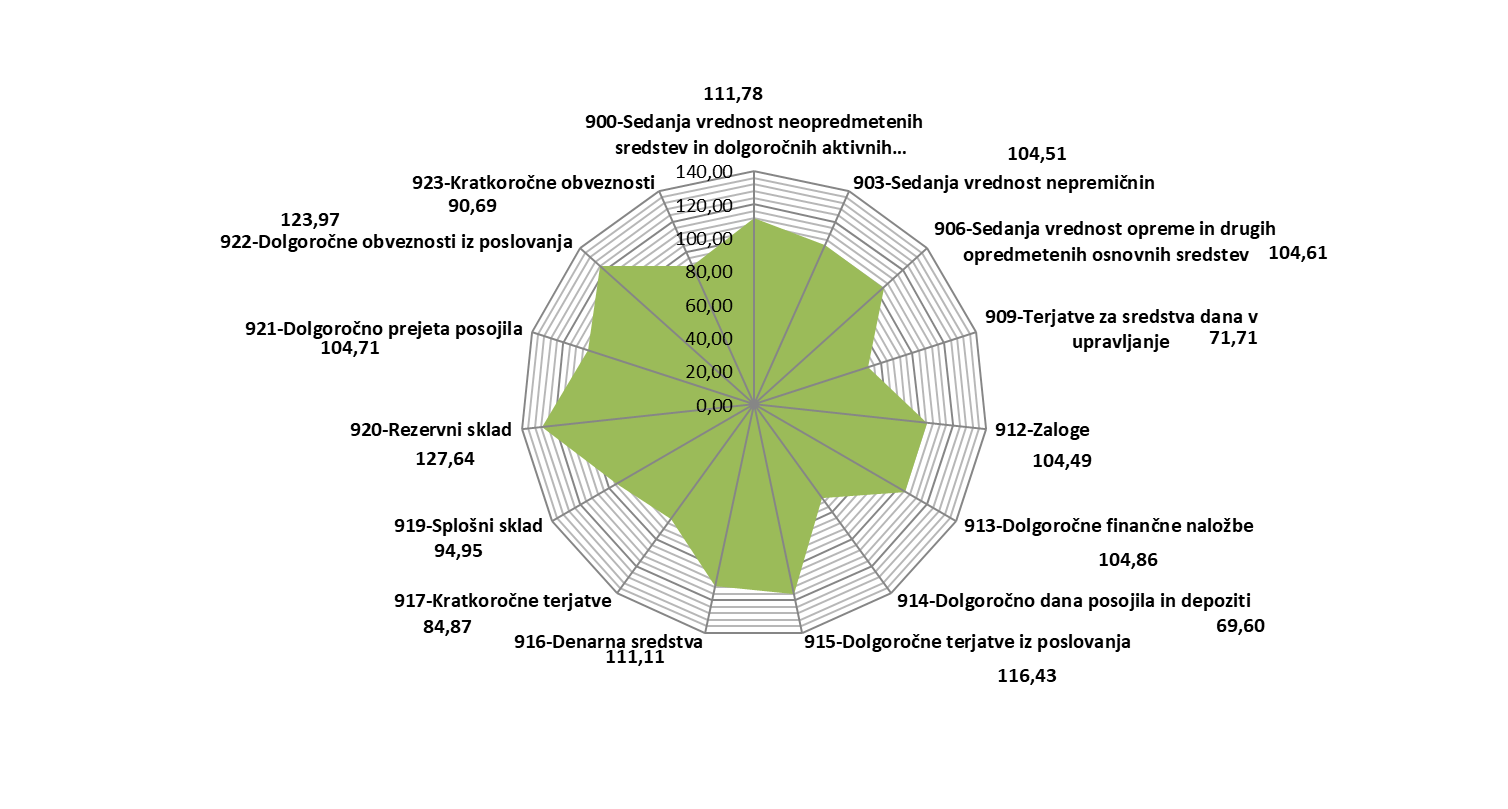 Največji porast premoženja države in občin zasledimo pri bilančni postavki: Dolgoročne terjatve iz poslovanja (za 16,43 %) – največ:RS-proračunSedanja vrednost neopredmetenih sredstev in dolgoročnih aktivnih časovnih razmejitev (za 11,78 %) – največ:Ministrstvo za javno upravoNacionalni inštitut za javno zdravjeZZZSDenarna sredstva (za 11,11 %) – največ:Upravljavec sredstev sistema EZRDUpravljavec sredstev sistema EZR Mestne občine MariborUpravljavec sredstev sistema EZR Mestne občine VelenjeDolgoročne finančne naložbe (za 4,86 %) – največ:Ministrstvo za financeZPIZMinistrstvo za infrastrukturoNajvečji padec premoženja države in občin zasledimo pri bilančni postavki:Dolgoročno dana posojila in depoziti (za 30,40 %) – največ:Upravljavec sredstev sistema EZRDTerjatve za sredstva dana v upravljanje (za 28,29 %) – največ:Občina Hoče – SlivnicaObčina ŠtoreObčina Gornji GradKratkoročne terjatve (za 15,13 %) – največ:RS-proračunČasovna primerjava in analiza postavk KPBDOIz analize premoženja države in občin, izkazanega na zadnji dan leta v obdobju 2016–2021, je razvidno, da je znesek:skupne bilančne vsote naraščal;sedanje vrednosti nepremičnin naraščal;dolgoročnega dolga naraščal (z izjemo leta 2019);dolgoročnih finančnih naložb nihal;dolgoročno danih posojil in depozitov najprej naraščal in nato padal (v letu 2018 je bil dosežen vrh).Slika 5: Gibanje posameznih postavk konsolidirane premoženjske bilance države in občin na zadnji dan leta v obdobju 2016–2021 v mrd. EUR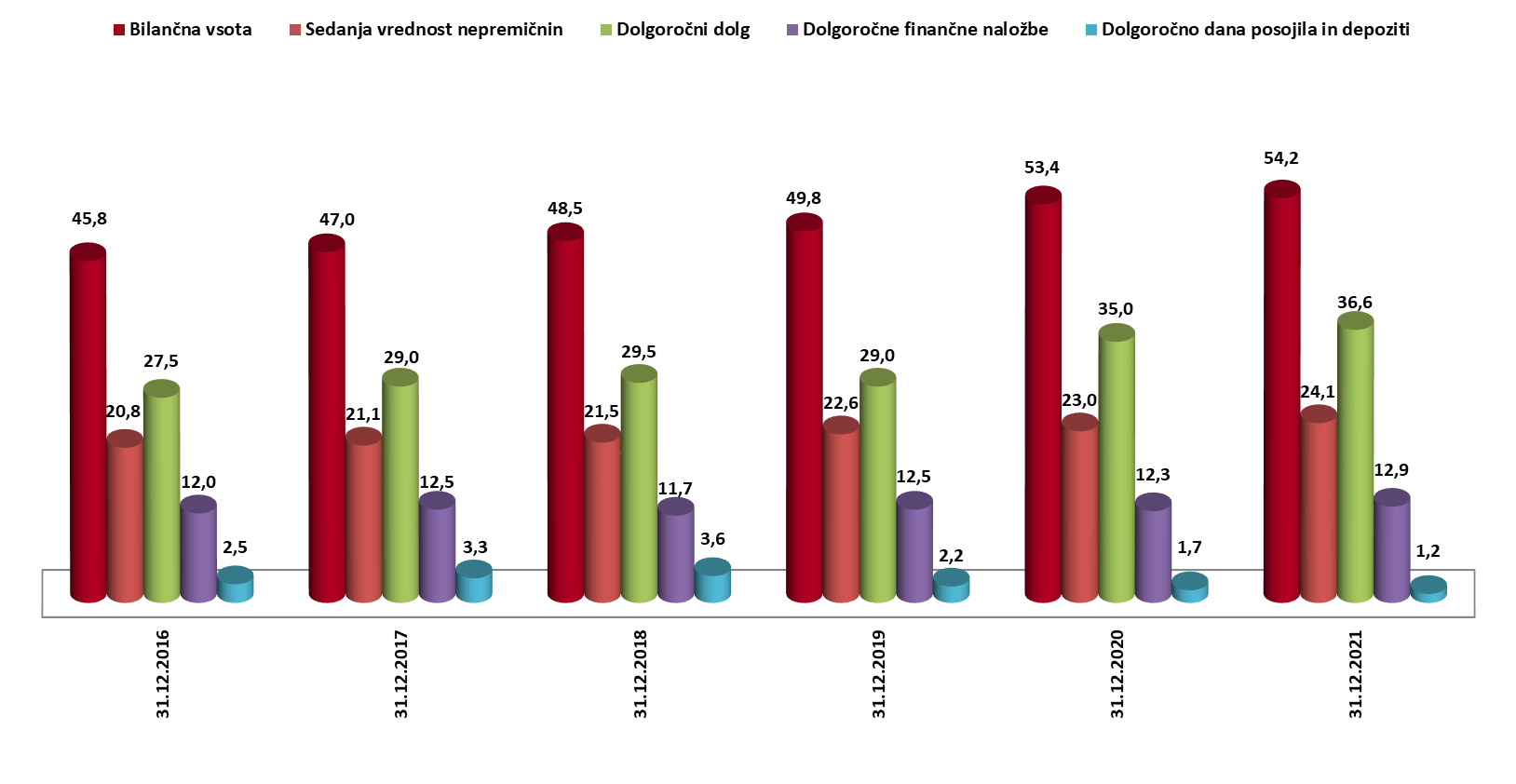 Tabela 6: Stanje posameznih postavk konsolidirane premoženjske bilance države in občin na zadnji dan leta v obdobju 2016–2021Iz analize premoženja države in občin, izkazanega na zadnji dan leta v obdobju 2016-2021 glede na bruto domači proizvod, je razvidno, da je delež:sedanje vrednosti nepremičnin v bruto domačem proizvodu padal (z izjemo v letu 2020);dolgoročnega dolga v bruto domačem proizvodu nihal; dolgoročnih finančnih naložb v bruto domačem proizvodu nihal.Slika 6: Gibanje deleža (%) sedanje vrednosti nepremičnin, dolgoročnega dolga in dolgoročnih finančnih naložb v bruto domačem proizvodu v obdobju 2016–2021 (podatki o bruto domačem proizvodu za izračun so pridobljeni na Statističnem uradu RS, www.surs.si)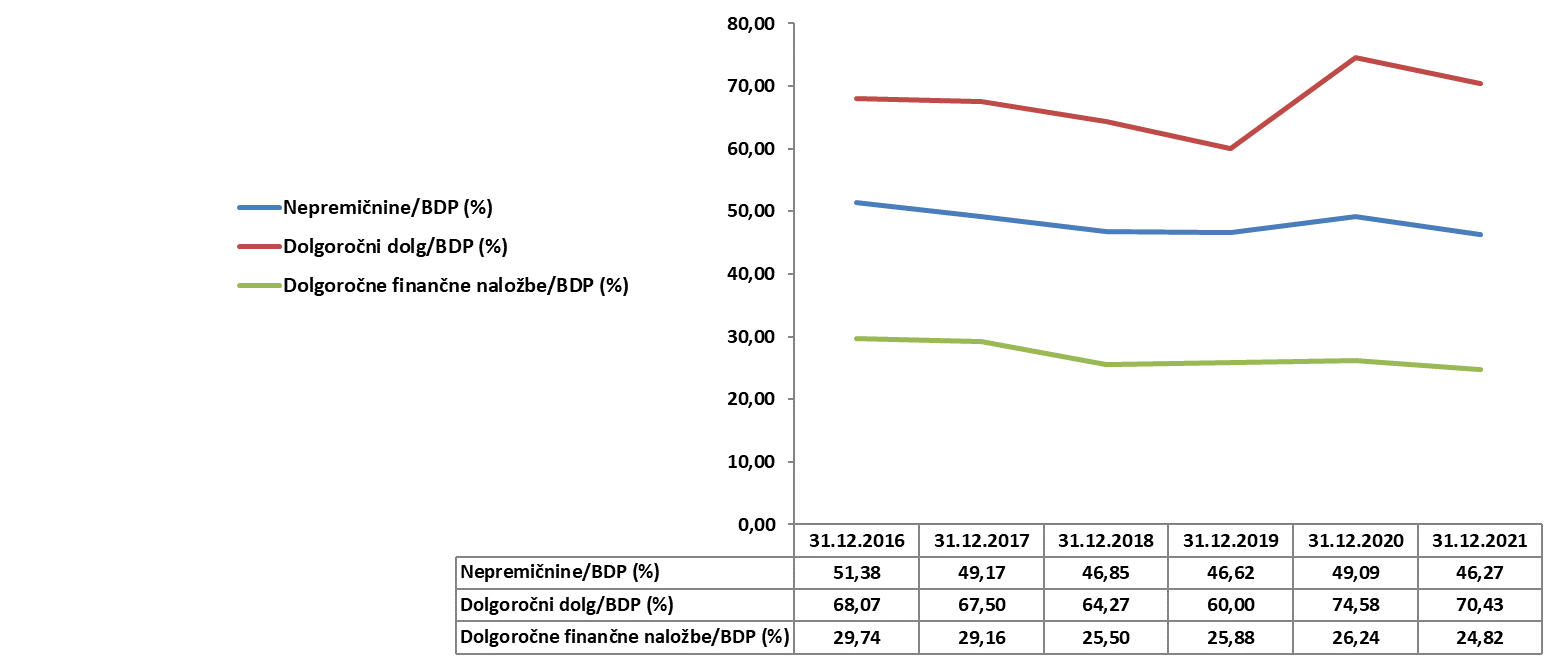 Tabela 7: Delež (v %) sedanje vrednosti nepremičnin, dolgoročnega dolga in dolgoročnih finančnih naložb v bruto domačem proizvodu v obdobju 2016–2021 (podatki o bruto domačem proizvodu za izračun so pridobljeni na Statističnem uradu RS, www.surs.si)Iz analize premoženja države in občin, izkazanega na zadnji dan leta v obdobju 2016–2021 glede na število prebivalcev, je razvidno, da je znesek:sedanje vrednosti nepremičnin na prebivalca naraščal;dolgoročnega dolga na prebivalca naraščal (z izjemo v letu 2019);dolgoročnih finančnih naložb na prebivalca nihal. Slika 7: Gibanje sedanje vrednosti nepremičnin, dolgoročnega dolga in dolgoročnih finančnih naložb na prebivalca na zadnji dan leta v obdobju 2016–2021 (podatki o številu prebivalcev za izračun so pridobljeni na Statističnem uradu RS, www.surs.si)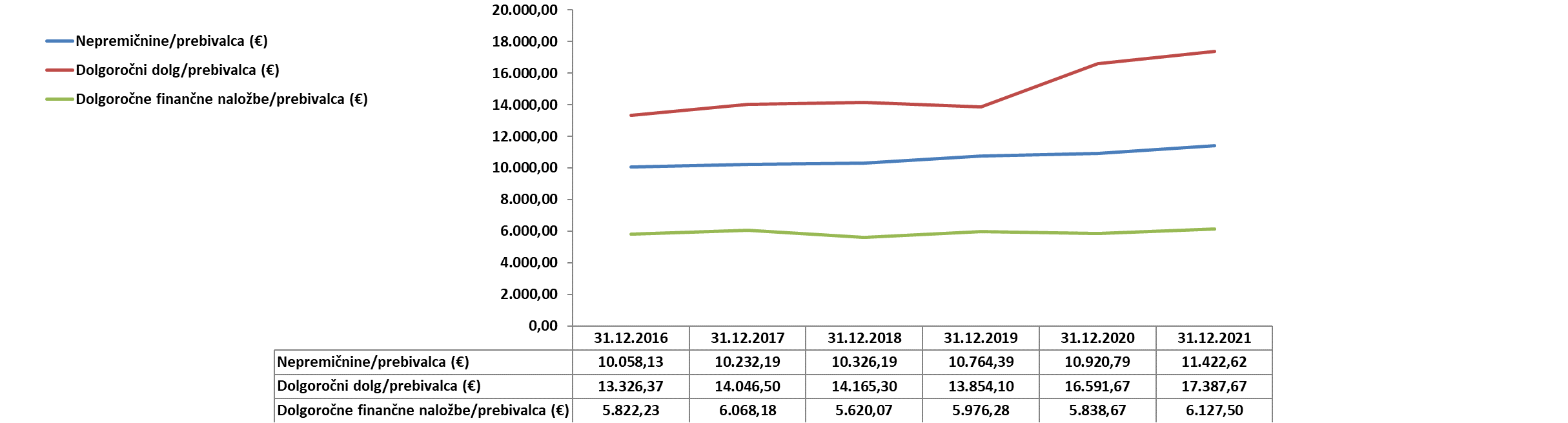 Tabela 8: Sedanja vrednost nepremičnin, dolgoročnega dolga in dolgoročnih finančnih naložb na prebivalca na zadnji dan leta v obdobju 2016-2021 (podatki o številu prebivalcev za izračun so pridobljeni na Statističnem uradu RS, www.surs.si)PREMOŽENJSKA BILANCA DRŽAVEObseg konsolidacijeV konsolidacijo premoženjske bilance države je bilo vključenih 537 PU državnega proračuna (123 NPU in 414 PPU), (glej podpoglavje 2.1).Rezultat konsolidacijeBilančna vsota premoženja države na dan 31. 12. 2021 znaša 37,9 mrd. EUR in se je glede na stanje, izkazano na dan 31. 12. 2020, v letu 2021 povečala za 0,30 % oziroma 111,9 mio. EUR.Tabela 9: Stanje premoženja države na dan 31. 12. 2021 in na dan 31. 12. 2020 skupaj s sprememboMed aktivnimi postavkami premoženjske bilance države imajo največji delež v premoženju dolgoročne finančne naložbe (33 %), sledijo nepremičnine (26 %). Podroben prikaz posameznih deležev prikazuje Slika 8.Slika 8: Delež aktivnih postavk premoženjske bilance države v bilančni vsoti na dan 31. 12. 2021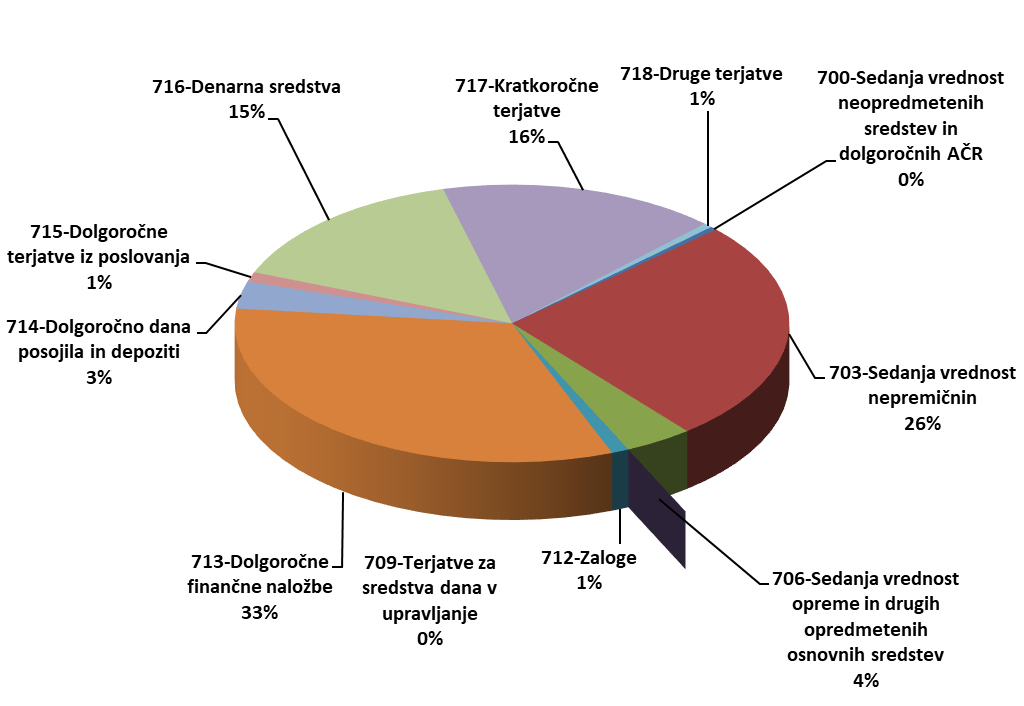 Med pasivnimi postavkami premoženjske bilance države imajo največji delež med obveznostmi dolgoročno prejeta posojila (95 %). Podroben prikaz posameznih deležev prikazuje Slika 9.Slika 9: Delež pasivnih postavk premoženjske bilance države v bilančni vsoti na dan 31. 12. 2021Porazdelitev premoženja države med NPU in PPU državnega proračuna na dan 31. 12. 2021 prikazuje Tabela 10.Tabela 10: Porazdelitev premoženja države med NPU in PPU državnega proračuna na dan 31. 12. 2021Analiza premoženja NPU državnega proračunaBilančna vsota premoženja NPU državnega proračuna (izračunana kot seštevek premoženjskih bilanc NPU državnega proračuna po pobotu na prvi ravni) na dan 31. 12. 2021 znaša 37,88 mrd. EUR in se je glede na stanje, izkazano na dan 31. 12. 2020, v letu 2021 povečala za 0,42 % oziroma 157,1 mio. EUR.V skupino NPU se vključujejo vladni, nevladni in pravosodni državni organi in organizacije, katerih finančni načrti so integralni sestavni del državnega proračuna in so sprejeti kot sestavni del sprejetega proračuna države. PoKPB določa, da se v skupino NPU uvrščajo tudi ZPIZ, ZZZS in Upravljavci sredstev sistema EZR. NPU državnega proračuna, ki so bili ustanovljeni v letu 2021 in niso pričeli z izvrševanjem svojega finančnega načrta, ne predložijo samostojnih PB, temveč je njihovo premoženje vključeno v PB NPU državnega proračuna znotraj katerega so izvrševali svoj finančni načrt.Tabela 11: Seštevki premoženja NPU državnega proračuna na dan 31. 12. 2021 in na dan 31. 12. 2020Analiza premoženja NPU državnega proračuna, ki je predstavljena v Tabela 12 prikazuje število PU glede na vrednost bilančne vsote (razdeljena v 4 razrede) na dan 31. 12. 2021.Tabela 12: Število NPU državnega proračuna glede na vrednost bilančne vsote na dan 31. 12. 2021Podrobna analiza strukture porazdelitve premoženja NPU državnega proračuna je prikazana v Tabeli 13 (za 3 NPU državnega proračuna z največjo vrednostjo).Tabela 13: Struktura porazdelitve premoženja NPU državnega proračuna po PU na dan 31. 12. 2021 (za 3 največje)Analiza premoženja PPU državnega proračunaBilančna vsota premoženja PPU državnega proračuna (izračunana kot seštevek premoženjskih bilanc PPU državnega proračuna po pobotu na prvi ravni) na dan 31. 12. 2021 znaša 4,93 mrd. EUR in se glede na stanje, izkazano na dan 31. 12. 2020, v letu 2021 povečala za 6,0 % oziroma 279,1 mio. EUR.V skupino PPU državnega proračuna se za potrebe PB vključujejo javni zavodi, javni skladi in agencije. Poleg teh pa tudi članice univerze, Kmetijsko gozdarska zbornica Slovenije ter javni zavodi, katerih ustanovitelj je Kmetijsko gozdarska zbornica Slovenije in Inženirska akademija Slovenije. PPU državnega proračuna so vpisani v register PU, ki ga vodi UJP. Tabela 14: Seštevki premoženja PPU državnega proračuna na dan 31. 12. 2021 in na dan 31. 12. 2020Analiza premoženja PPU državnega proračuna, ki je predstavljena v Tabela 15 prikazuje število PU glede na vrednost bilančne vsote (razdeljena v 4 razrede) na dan 31. 12. 2021.Tabela 15: Število PPU državnega proračuna glede na vrednost bilančne vsote na dan 31. 12. 2021Povzetek razporeditve izbranih oblik premoženja in obveznosti PPU državnega proračuna za izbrane skupine SKD na dan 31. 12. 2021 prikazuje Tabela 16, iz katere je razvidno, da ima največji del dolgoročnih in kratkoročnih finančnih naložb dejavnost visokošolskega izobraževanja. Dejavnosti visokošolskega izobraževanja, oskrbe starejših oseb in bolnišnične zdravstvene dejavnosti izkazujejo največji del dolgoročnega dolga (dejavnosti oskrbe starejših oseb in bolnišnične zdravstvene dejavnosti izkazujeta tudi kratkoročno zadolževanje).Tabela 16: Prikaz dolgoročnih in kratkoročnih finančnih naložb ter dolgoročnih in kratkoročnih finančnih obveznosti po izbranih skupinah SKD za PPU državnega proračuna na dan 31. 12. 2021Povzetek izkazanih presežkov prihodkov nad odhodki oziroma presežkov odhodkov nad prihodki za izbrane skupine SKD na dan 31. 12. 2021 prikazuje (Slika 10), da izkazuje najvišjo vrednost presežka prihodkov nad odhodki dejavnost visokošolskega izobraževanja, bolnišnična zdravstvena dejavnost pa izkazuje najvišjo vrednost presežka odhodkov nad prihodki.Slika 10: Prikaz presežkov prihodkov nad odhodki oziroma presežkov odhodkov nad prihodki po izbranih skupinah SKD za PPU državnega proračuna na dan 31. 12. 2021 v (EUR)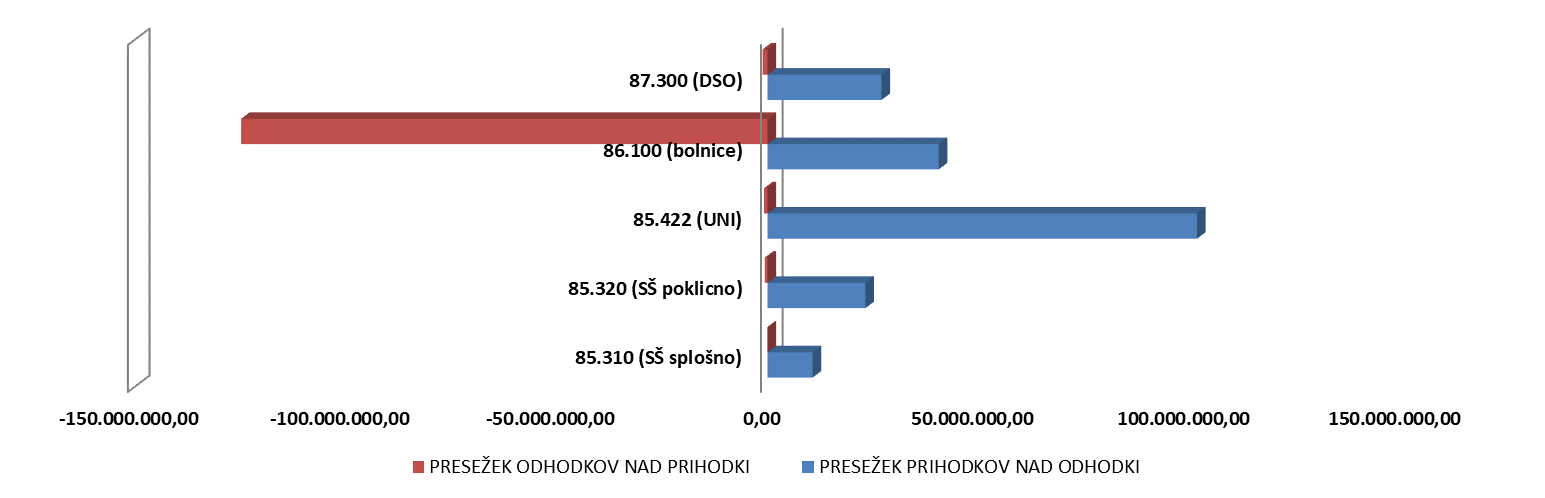 Podrobna analiza strukture porazdelitve premoženja PPU državnega proračuna je prikazana v Tabela 17 (za 3 PPU državnega proračuna z največjo vrednostjo).Tabela 17: Struktura porazdelitve premoženja PPU državnega proračuna po PU na dan 31. 12. 2021 (za 3 največje)PREMOŽENJSKE BILANCE OBČINObseg konsolidacije Premoženjske bilance občin je pripravilo 212 občin. V konsolidacijo premoženjskih bilanc občin je bilo vključenih 2260 PU občinskih proračunov (1198 NPU in 1062 PPU), 
(glej podpoglavje 2.1).Rezultat konsolidacije Bilančna vsota premoženjskih bilanc občin na dan 31. 12. 2021 znaša 16,87 mrd. EUR in se je glede na stanje, izkazano na dan 31. 12. 2020, v letu 2021 povečala za 4,47 % oziroma 
721,1 mio. EUR.Tabela 18: Stanje premoženja občin na dan 31. 12. 2021 in na dan 31. 12. 2020 skupaj s sprememboMed aktivnimi postavkami vseh premoženjskih bilanc občin imajo največji delež v premoženju nepremičnine (84 %). Podroben prikaz posameznih deležev prikazuje Slika 11.Slika 11: Delež aktivnih postavk vseh premoženjskih bilanc občin v bilančni vsoti na dan 31. 12. 2021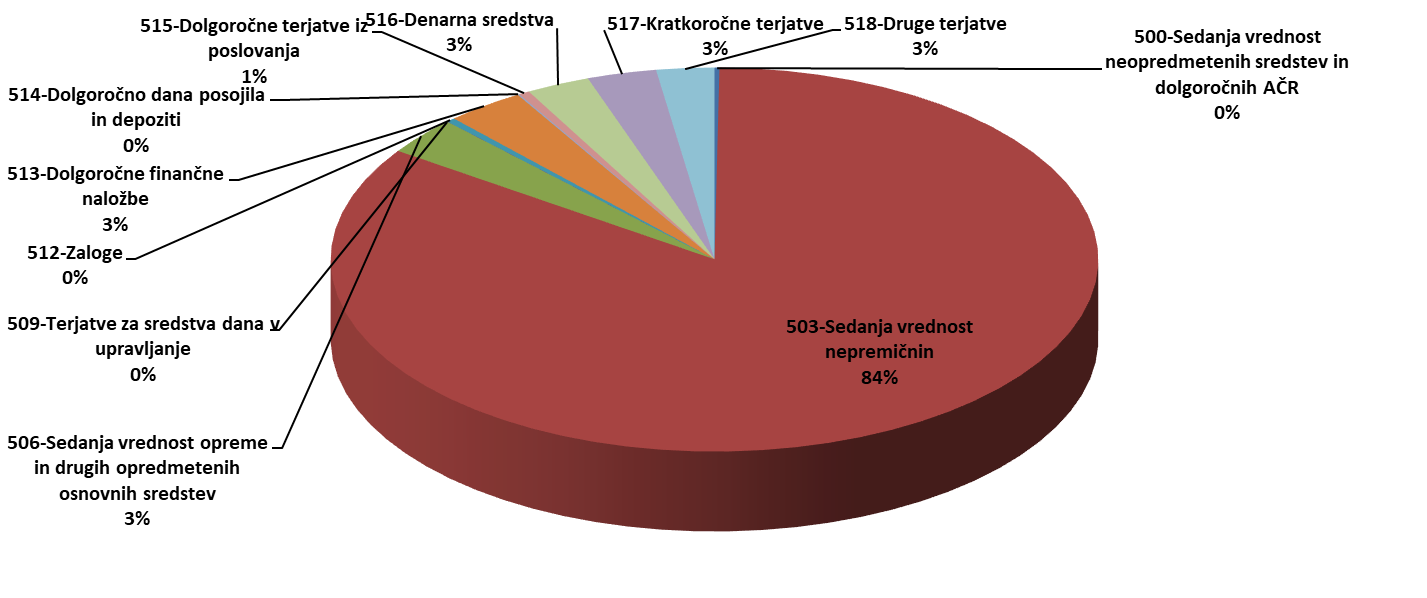 Med pasivnimi postavkami vseh premoženjskih bilanc občin ima največji delež splošni sklad (91 %). Podroben prikaz posameznih deležev prikazuje Slika 12.Slika 12: Delež pasivnih postavk vseh premoženjskih bilanc občin v bilančni vsoti na dan 31. 12. 2021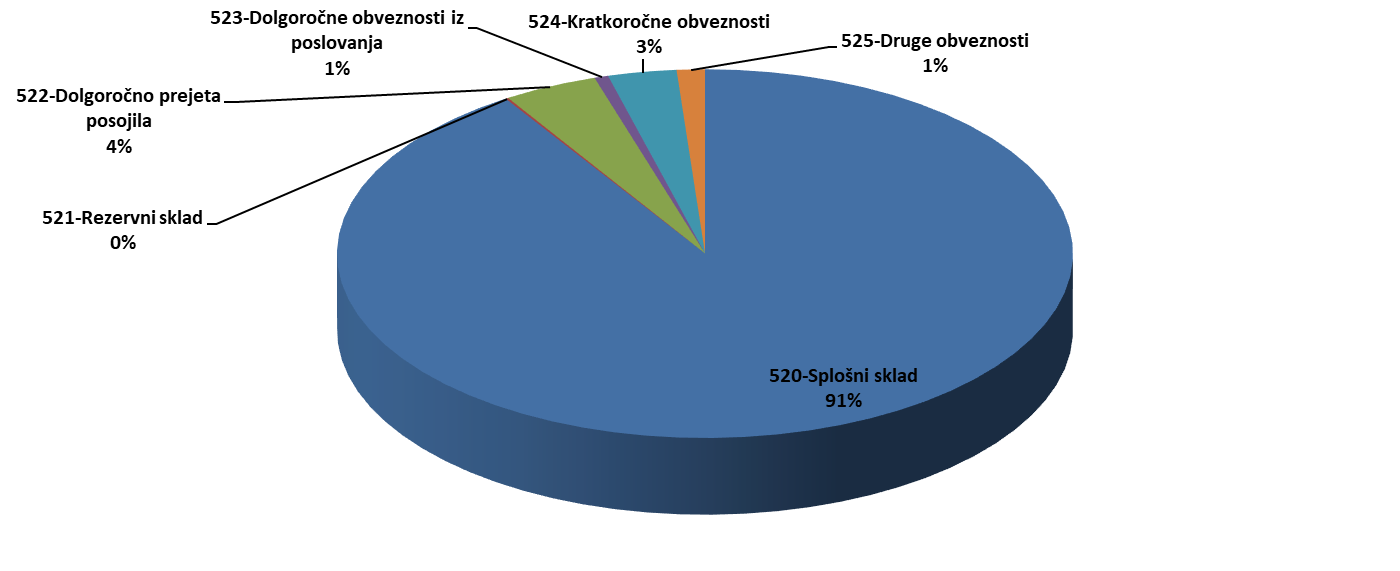 Porazdelitev premoženja občin med NPU in PPU občinskih proračunov na dan 31. 12. 2021 prikazuje Tabela 19. Tabela 19: Porazdelitev premoženja občin med NPU in PPU občinskih proračunov na dan 31. 12. 2021Analiza premoženja NPU občinskih proračunov Bilančna vsota premoženja NPU občinskih proračunov (izračunana kot seštevek premoženjskih bilanc NPU občinskih proračunov po pobotu na prvi ravni) na dan 31. 12. 2021 znaša 16,66 mrd. EUR in se je glede na stanje, izkazano na dan 31. 12. 2020, v letu 2021 povečala za 4,30 % oziroma 687,3 mio. EUR.V skupino NPU občinskih proračunov se vključujejo občinski organi, občinska uprava, skupna občinska uprava in ožji deli občin katerih finančni načrti so sestavni del občinskega proračuna in so sprejeti kot sestavni del sprejetega proračuna občine. Zavezanci za oddajo PB so vsi NPU občinskih proračunov, ki so vpisani v register PU, ki ga vodi UJP.Tabela 20: Seštevki premoženja NPU občinskih proračunov na dan 31. 12. 2021 in na dan 31. 12. 2020Analiza premoženja NPU občinskih proračunov, ki je predstavljena v Tabela 21 prikazuje število PU glede na vrednost bilančne vsote (razdeljena v 4 razrede) na dan 31. 12. 2021.Tabela 21: Število NPU občinskih proračunov glede na vrednost bilančne vsote na dan 31. 12. 2021Iz preglednice izhaja, da 57 NPU občinskih proračunov, ki so pravne osebe nima nobenega premoženja in bi se njihovo poslovanje lahko izkazovalo kot stroškovno mesto znotraj proračuna občine in ne kot samostojna pravna oseba kot izhaja iz registra PU. Poleg navedenega je razvidno, da 45,4 % NPU občin razpolaga z bilančno vsoto, ki je manjša od 100.000 EUR, zato bi se poslovanje lahko vodilo kot stroškovno mesto znotraj proračuna občine. V obeh izpostavljenih ugotovitvah gre za krajevne skupnosti občin, ki imajo pravno subjektiviteto in so zato vpisane v register PU kot samostojni NPU.Premoženje skupnih občinskih uprav je skladno s PoKPB vključeno med premoženje sedežne občine.Podrobna analiza strukture porazdelitve premoženja NPU občinskih proračunov je prikazana v Tabela 22 (za 3 NPU občinskih proračunov z največjo vrednostjo). Tabela 22: Struktura porazdelitve premoženja NPU občinskih proračunov po PU na dan 31. 12. 2021 (za 3 največje)Analiza premoženja PPU občinskih proračunovBilančna vsota premoženja PPU občinskih proračunov (izračunana kot seštevek premoženjskih bilanc PPU občinskih proračunov po pobotu na prvi ravni) na dan 31. 12. 2021 znaša 3,63 mrd. EUR in se je glede na stanje, izkazano na dan 31. 12. 2020, v letu 2021 povečala za 2,92 % oziroma 103,1 mio. EUR.V skupino PPU občinskih proračunov se vključujejo javni zavodi, javni skladi in agencije ter samoupravne narodnostne skupnosti občinskih proračunov, ki so vpisani v register PU, ki ga vodi UJP.Tabela 23: Seštevki premoženja PPU občinskih proračunov na dan 31. 12. 2021 in na dan 31. 12. 2020Analiza premoženja PPU občinskih proračunov, ki je predstavljena v Tabeli 24 prikazuje število PPU glede na vrednost bilančne vsote (razdeljena v 4 razrede) na dan 31. 12. 2021.Tabela 24: Število PPU občinskih proračunov glede na vrednost bilančne vsote na dan 31. 12. 2021Trije PPU občinskih proračunov nimajo nobenega premoženja, zato bi bilo smiselno, da občine preverijo ali je obstoj takšnih PPU upravičen. Podobno velja tudi za ostalih 52 PPU, katerih bilančna vsota je manjša od 100.000 EUR.Povzetek razporeditve izbranih oblik premoženja in obveznosti po izbranih skupinah SKD na dan 31. 12. 2021 prikazuje Tabela 25 iz katere je razvidno, da ima največji del dolgoročnih finančnih naložb lekarniška dejavnost, največji del kratkoročnih finančnih naložb splošna zunajbolnišnična zdravstvena dejavnost (zdravstveni domovi), ki je gledano absolutno in v primerjavi z bolnišnično zdravstveno dejavnostjo (glej Tabela 16) malo zadolžena.Tabela 25: Prikaz dolgoročnih in kratkoročnih finančnih naložb ter dolgoročnih in kratkoročnih finančnih obveznosti po izbranih skupinah SKD za PPU občinskih proračunov na dan 31. 12. 2021Iz tabele izhaja, da imajo javni zavodi v lekarniški dejavnosti naložbe v delnice in druge kapitalske naložbe, kar je v neskladju z določili ZJF.Povzetek izkazanih presežkov prihodkov nad odhodki oziroma presežkov odhodkov nad prihodki za izbrane skupine SKD na dan 31. 12. 2021 prikazuje Slika 13. Najvišjo vrednost presežka prihodkov nad odhodki izkazuje splošna zunajbolnišnična zdravstvena dejavnost (zdravstveni domovi), sledi lekarniška dejavnost in nato dejavnost osnovnošolskega izobraževanja.Slika 13: Prikaz presežkov prihodkov nad odhodki oziroma presežkov odhodkov nad prihodki po izbranih skupinah SKD za PPU občinskih proračunov na dan 31. 12. 2021 v (€)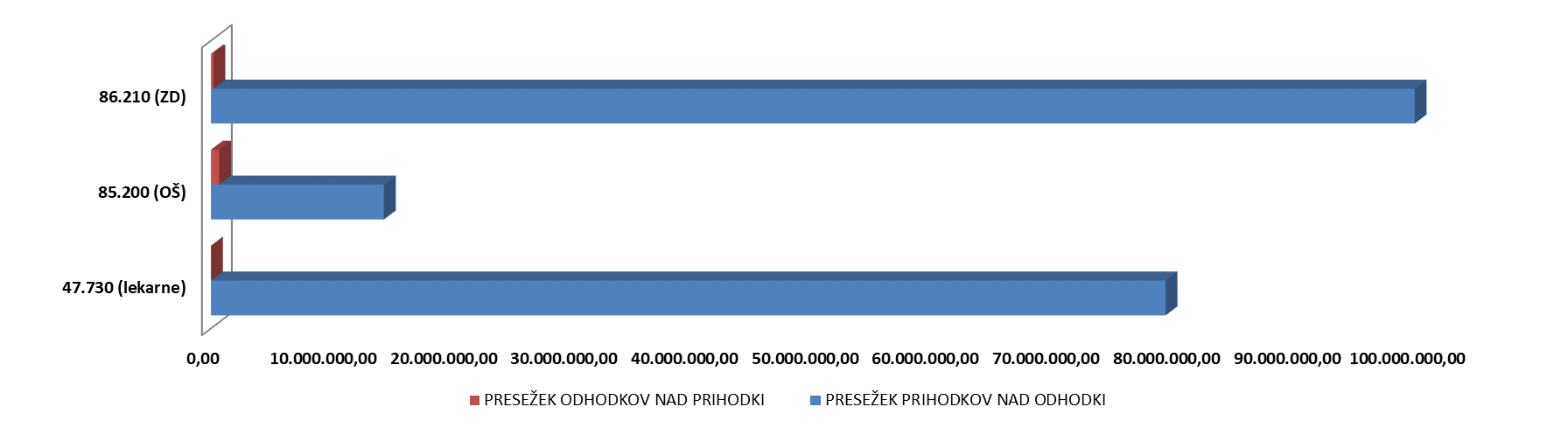 Podobna analiza strukture porazdelitve premoženja PPU občinskih proračunov je prikazana v Tabela 26 (za 3 PPU občinskih proračunov z največjo vrednostjo).Tabela 26: Struktura porazdelitve premoženja PPU občinskih proračunov po PU na dan 31. 12. 2021 (za 3 največje)METODOLOGIJA PRIPRAVE PREMOŽENJSKIH BILANC ZA LETO 2021Konsolidirana premoženjska bilanca države in občin se sestavlja po metodologiji, določeni v PoKPB, in je končni rezultat tronivojskega postopka uskupinjanja računovodskih podatkov NPU in PPU državnega ter občinskih proračunov. Rezultat uskupinjenja se za vsak nivo prikaže na posebnem obrazcu premoženjske bilance:P-1 premoženjska bilanca PPU državnega ali občinskih proračunov; sestavi jo PU pri uskupinjanju na prvem nivoju preko spletnega portala AJPES;P-3 premoženjska bilanca NPU državnega ali občinskih proračunov; sestavi jo PU pri uskupinjanju na prvem nivoju preko spletnega portala AJPES; na enak način pripravijo svojo premoženjsko bilanco tudi upravljavci sredstev sistema EZRD in EZRO, ZZZS in ZPIZ;P-5 premoženjska bilanca občine; na podlagi podatkov premoženjskih bilanc PU občinskega proračuna se pripravi obrazec skupne premoženjske bilance občine pri uskupinjanju na drugem nivoju preko spletnega portala AJPES; P-7 premoženjska bilanca (ožje) države; na podlagi podatkov premoženjskih bilanc PU državnega proračuna se pripravi obrazec skupne premoženjske bilance države pri uskupinjanju na drugem nivoju preko spletnega portala AJPES;P-9 konsolidirana premoženjska bilanca države in občin (NPU in PPU državnega oz. občinskih proračunov); na podlagi podatkov premoženjskih bilanc PU državnega in občinskih proračunov se pripravi obrazec konsolidirane premoženjske bilance države in občin pri uskupinjanju na tretjem nivoju preko spletnega portala AJPES.Zavezanci za oddajo PB V konsolidirani premoženjski bilanci države in občin je zajeto premoženje:NPU državnega in občinskih proračunov,upravljavcev sredstev sistema EZRD in EZROPPU državnega in občinskih proračunov,ZPIZ, ZZZS,kot to določa ZJF oziroma PoKPB. Med NPU državnega ali občinskih proračunov se med zavezance za oddajo PB uvrščajo tisti neposredni proračunski uporabniki države in občin, ki so vpisani v register PU, ki ga vodi UJP in so na zadnji dan leta izvrševali svoj finančni načrt. Upravne enote predložijo zgolj zbirno premoženjsko bilanco neposrednega uporabnika proračuna. Skupne občinske uprave, ki so kot NPU občinskega proračuna vpisani v register PU, ki ga vodi UJP, ne predložijo samostojne PB, temveč je njihovo premoženje zajeto v premoženjski bilanci sedežne občine. Med PPU državnega ali občinskih proračunov se uvrščajo vsi PPU, ki so na zadnji dan leta vpisani v register PU, ki ga vodi UJP. Med te se uvrščajo:javni zavodi, javni skladi in agencije, katerih ustanovitelj je ali država ali občine, in se financirajo delno iz proračunov države ali občin, ali pa iz skladov socialnega zavarovanja, delno pa tudi iz nejavnih virov, to je s prodajo svojih proizvodov in storitev;samoupravne narodnostne skupnosti;Kmetijsko gozdarska zbornica Slovenije ter javni zavodi, katerih ustanovitelj je Kmetijsko gozdarska zbornica Slovenije,članice univerze in Inženirska akademija Slovenije.ZZZS in ZPIZ sta z vidika javnega financiranja posebni samostojni blagajni. Pravilnik o določitvi PU ju uvršča med PPU državnega proračuna, v konsolidirano premoženje države in občin pa ju vključi država po pravilih za NPU državnega proračuna. PoKPB določa, da upravljavec denarnih sredstev sistema EZRD in EZRO pri izdelavi PB upošteva pravila, ki veljajo za NPU.Nivoji uskupinjanjaPrvi nivo uskupinjanjaPrvi nivo pri pripravi konsolidirane premoženjske bilance države in občin predstavljajo premoženjske bilance PPU in NPU državnega in občinskih proračunov, ki jih le-ti v zakonsko določenih rokih (93. člen ZJF, 70. člen ZIPRS2223) oddajo preko spletnega portala AJPES.Podlaga za pripravo premoženjske bilance PU so njegovi računovodski podatki, ki se uporabljajo pri izdelavi bilance stanja in podatki iz poslovnih knjig. Na tem nivoju se s terjatvami ter obveznostmi ostalih PPU in NPU, ki pripadajo istemu proračunu, pobotajo:terjatve ter obveznosti inpasivne kratkoročne časovne razmejitve ter aktivne kratkoročne časovne razmejitve (razen zneska vrednotnic).Ne pobotajo se:terjatve in obveznosti med državo in občinami, terjatve in obveznosti za sredstva, prejeta v upravljanje in dolgoročne kapitalske naložbe - premoženje preneseno v last drugim uporabnikom enotnega kontnega načrta ter sklad premoženja v javnih skladih in drugih pravnih osebah javnega prava, ki je v njihovi lasti.NPU državnega in občinskega proračuna: NPU državnega in občinskega proračuna sestavi premoženjsko bilanco na obrazcu Premoženjska bilanca neposrednega uporabnika proračuna (priloga 3 PoKPB).Za razliko med terjatvami in obveznostmi, ki so predmet pobota, kratkoročnimi aktivnimi in pasivnimi časovnimi razmejitvami (razen zneska vrednotnic) ter neplačanimi odhodki in prihodki, NPU v svoji bilanci zmanjša/poveča splošni sklad.PPU državnega in občinskega proračuna:PPU državnega in občinskega proračuna sestavijo premoženjsko bilanco na obrazcu Premoženjska bilanca posrednega uporabnika proračuna (priloga 1 PoKPB).Za razliko med terjatvami in obveznostmi, ki so predmet pobota, PPU v svoji bilanci zmanjša/poveča obveznost za sredstva, prejeta v upravljanje.Javni sklad, katerega ustanovitelj je država ali občina, v okviru svojega proračuna medsebojno pobota tudi neplačane odhodke in prihodke, za razliko pa zmanjša/poveča obveznosti za sredstva prejeta v upravljanje. V primeru, da ima oblikovan tudi splošni sklad ali sklad namenskega premoženja, za razliko pobota zmanjša/poveča obveznost za sredstva prejeta v upravljanje. Če znesek razlike presega stanje te obveznosti, se zmanjša za znesek, ki presega obveznost, najprej splošni sklad, za preostali del presežka pa sklad namenskega premoženja v javnih skladih. Enako velja tudi za univerze in njene visokošolske zavode, ki so članice univerze, skladno z zakonom o visokem šolstvu.Javni zavod, ki ima oblikovan sklad premoženja v drugih pravnih osebah javnega prava, ki je v njihovi lasti, za razliko med terjatvami in obveznostmi, ki so predmet pobota, zmanjša/poveča navedeni sklad.Iz navedenega izhaja, da lastništvo premoženja pri PPU ni urejeno na enoten način.Drugi nivo uskupinjanjaNa drugem nivoju se preko spletnega portala AJPES pripravijo iz podatkov premoženjskih bilanc PU skupna premoženjska bilanca države (priloga 7 v PoKPB) in skupne premoženjske bilance posameznih občin (priloga 5 PoKPB). Na tem nivoju se izvrši medsebojni pobot:terjatev za sredstva, dana v upravljanje, in obveznosti za sredstva, prejeta v upravljanje med PU, ki se vključujejo v skupno premoženjsko bilanco občin oz. skupno premoženjsko bilanco države. zneskov dolgoročnih kapitalskih naložb - premoženje, preneseno v last drugim pravnim osebam javnega prava ter zneskov skladov premoženja v javnih skladih in drugih pravnih osebah javnega prava, ki je v njihovi lasti.Za razliko, nastalo pri medsebojnih pobotih, se zmanjša/poveča splošni sklad.Tretji nivo uskupinjanjaNa tretjem nivoju se preko spletnega portala AJPES pripravi obrazec Konsolidirane premoženjske bilance države in občin (priloga 9 v PoKPB) iz podatkov premoženjskih bilanc države in občin. Na tem nivoju se izvrši medsebojni pobot terjatev in obveznosti med državo ter občinami. Za razliko, nastalo med pobotanimi terjatvami in obveznostmi, se zmanjša/poveča splošni sklad.OBRAZEC KONSOLIDIRANE PREMOŽENJSKE BILANCE DRŽAVE IN OBČIN NA DAN 31. 12. 2021Kratica/pojemRazlagaAJPESAgencija za javnopravne storitve in evidenceDSODomovi za starejše občane EZREnotni zakladniški računEZRDEnotni zakladniški račun državeEZROEnotni zakladniški račun občinNPUNeposredni proračunski uporabnikOŠOsnovne šolePBPremoženjska bilancaPPUPosredni proračunski uporabnikPUProračunski uporabnikRSRepublika SlovenijaRS - proračunRepublika Slovenija - proračun (proračunski uporabnik 10995)SKDStandardna klasifikacija dejavnostiSklad NEKSklad za financiranje razgradnje Nuklearne elektrarne Krško in za odlaganje radioaktivnih odpadkov iz Nuklearne elektrarne KrškoSŠ poklicnoPoklicno srednješolsko izobraževanjeSŠ splošnoSplošno srednješolsko izobraževanje UJPUprava RS za javna plačilaUNIUniverze in fakulteteZPZakladniški podračunZPIZZavod za pokojninsko in invalidsko zavarovanjeZZZSZavod za zdravstveno zavarovanje SlovenijeDržavaObčineSkupajŠtevilo PU53722602797Število NPU12311981321Število PPU41410621476Oznaka in naziv AOPStanje 31. 12. 2021Stanje 31. 12. 2020IndeksSprememba 2021-2020Oznaka in naziv AOP(€)(€)%(€)1234=2/3*1005=2-3900-Sedanja vrednost neopredmetenih sredstev in dolgoročnih aktivnih časovnih razmejitev183.479.367 164.136.269 111,7819.343.098 901-Nabavna vrednost neopredmetenih sredstev in dolgoročnih aktivnih časovnih razmejitev890.294.866 832.598.367 106,9357.696.499 902-Popravki vrednosti neopredmetenih sredstev706.815.499 668.462.098 105,7438.353.401 903-Sedanja vrednost nepremičnin24.069.526.214 23.031.698.364 104,511.037.827.850 904-Nabavna vrednost nepremičnin36.445.340.618 34.766.676.104 104,831.678.664.514 905-Popravek vrednosti nepremičnin12.375.814.404 11.734.977.740 105,46640.836.664 906-Sedanja vrednost opreme in drugih opredmetenih osnovnih sredstev2.047.505.773 1.957.250.616 104,6190.255.157 907-Nabavna vrednost opreme in drugih opredmetenih osnovnih sredstev8.239.062.168 7.847.107.614 104,99391.954.554 908-Popravek vrednosti opreme in drugih opredmetenih osnovnih sredstev6.191.556.395 5.889.856.998 105,12301.699.397 909-Terjatve za sredstva dana v upravljanje2.072.645 2.890.442 71,71-817.797 910-Terjatve za sredstva dana v upravljanje drugim v lasti države730.253 1.025.762 71,19-295.509 911-Terjatve za sredstva dana v upravljanje drugim v lasti občine1.342.392 1.864.680 71,99-522.288 912-Zaloge444.610.120 425.523.073 104,4919.087.047 913-Dolgoročne finančne naložbe12.911.745.578 12.313.617.066 104,86598.128.512 914-Dolgoročno dana posojila in depoziti1.215.265.984 1.745.999.126 69,60-530.733.142 915-Dolgoročne terjatve iz poslovanja507.100.981 435.546.417 116,4371.554.564 916-Denarna sredstva6.137.906.703 5.524.068.797 111,11613.837.906 917-Kratkoročne terjatve6.651.750.765 7.837.874.508 84,87-1.186.123.743 918-Skupaj aktiva54.170.964.130 53.438.604.678 101,37732.359.452 919-Splošni sklad13.580.234.359 14.302.150.764 94,95-721.916.405 920-Rezervni sklad236.608.873 185.378.362 127,6451.230.511 921-Dolgoročno prejeta posojila36.638.955.955 34.991.458.463 104,711.647.497.492 922-Dolgoročne obveznosti iz poslovanja463.151.840 373.589.149 123,9789.562.691 923-Kratkoročne obveznosti3.252.013.103 3.586.027.940 90,69-334.014.837 924-Skupaj pasiva54.170.964.130 53.438.604.678 101,37732.359.452 Oznaka in naziv AOP/država/občinaStanje 31. 12. 2021Stanje 31. 12. 2021Oznaka in naziv AOP/država/občina(€)%123900-Sedanja vrednost neopredmetenih sredstev in dolgoročnih aktivnih časovnih razmejitev183.479.367 država148.768.124 81,08občine34.711.243 18,92901-Nabavna vrednost neopredmetenih sredstev in dolgoročnih aktivnih časovnih razmejitev890.294.866 država774.432.830 86,99občine115.862.036 13,01902-Popravki vrednosti neopredmetenih sredstev706.815.499 država625.664.706 88,52občine81.150.793 11,48903-Sedanja vrednost nepremičnin24.069.526.214 država9.842.031.073 40,89občine14.227.495.141 59,11904-Nabavna vrednost nepremičnin36.445.340.618 država16.481.774.012 45,22občine19.963.566.606 54,78905-Popravek vrednosti nepremičnin12.375.814.404 država6.639.742.939 53,65občine5.736.071.465 46,35906-Sedanja vrednost opreme in drugih opredmetenih osnovnih sredstev2.047.505.773 država1.512.860.289 73,89občine534.645.484 26,11907-Nabavna vrednost opreme in drugih opredmetenih osnovnih sredstev8.239.062.168 država5.912.066.850 71,76občine2.326.995.318 28,24908-Popravek vrednosti opreme in drugih opredmetenih osnovnih sredstev6.191.556.395 država4.399.206.561 71,05občine1.792.349.834 28,95909-Terjatve za sredstva dana v upravljanje2.072.645 država634.865 30,63občine1.437.780 69,37910-Terjatve za sredstva dana v upravljanje drugim v lasti države730.253 država634.865 86,94občine95.388 13,06911-Terjatve za sredstva dana v upravljanje drugim v lasti občine1.342.392 država0 0,00občine1.342.392 100,00912-Zaloge444.610.120 država382.100.086 85,94občine62.510.034 14,06913-Dolgoročne finančne naložbe12.911.745.578 država12.353.340.648 95,68občine558.404.930 4,32914-Dolgoročno dana posojila in depoziti1.215.265.984 država1.203.759.628 99,05občine11.506.356 0,95915-Dolgoročne terjatve iz poslovanja507.100.981 država429.077.902 84,61občine78.023.079 15,39916-Denarna sredstva6.137.906.703 država5.684.405.814 92,61občine453.500.889 7,39917-Kratkoročne terjatve6.651.750.765 država6.158.988.140 92,59občine492.762.625 7,41918-Skupaj aktiva54.170.964.130 država37.715.966.569 69,62občine16.454.997.561 30,38919-Splošni sklad13.580.234.359 država-1.544.602.703 -11,37občine15.124.837.062 111,37920-Rezervni sklad236.608.873 država216.228.825 91,39občine20.380.048 8,61921-Dolgoročno prejeta posojila36.638.955.955 država35.940.955.345 98,09občine698.000.610 1,91922-Dolgoročne obveznosti iz poslovanja463.151.840 država360.198.107 77,77občine102.953.733 22,23923-Kratkoročne obveznosti3.252.013.103 država2.743.186.995 84,35občine508.826.108 15,65924-Skupaj pasiva54.170.964.130 država37.715.966.569 69,62občine16.454.997.561 30,38Oznaka in naziv AOP/PU z največjo vrednostjoStanje na dan 31. 12. 2021Stanje na dan 31. 12. 2021Oznaka in naziv AOP/PU z največjo vrednostjo(€)%123900-Sedanja vrednost neopredmetenih sredstev in dolgoročnih aktivnih časovnih razmejitev 183.479.367 MINISTRSTVO ZA JAVNO UPRAVO38.960.722 21,23MINISTRSTVO ZA FINANCE FINANČNA UPRAVA RS14.603.784 7,96NACIONALNI INŠTITUT ZA JAVNO ZDRAVJE6.427.899 3,50901-Nabavna vrednost neopredmetenih sredstev in dolgoročnih aktivnih časovnih razmejitev 890.294.866 MINISTRSTVO ZA FINANCE FINANČNA UPRAVA RS145.206.179 16,31MINISTRSTVO ZA JAVNO UPRAVO122.729.129 13,79MINISTRSTVO ZA NOTRANJE ZADEVE POLICIJA42.810.902 4,81902-Popravki vrednosti neopredmetenih sredstev 706.815.499 MINISTRSTVO ZA FINANCE FINANČNA UPRAVA RS130.602.395 18,48MINISTRSTVO ZA JAVNO UPRAVO83.768.407 11,85MINISTRSTVO ZA NOTRANJE ZADEVE POLICIJA38.946.613 5,51903-Sedanja vrednost nepremičnin 24.069.526.214 MINISTRSTVO ZA INFRASTRUKTURO, DIREKCIJA RS ZA INFRASTRUKTURO3.509.323.003 14,58MESTNA OBČINA KOPER2.035.344.279 8,46MESTNA OBČINA LJUBLJANA1.238.981.528 5,15904-Nabavna vrednost nepremičnin 36.445.340.618 MINISTRSTVO ZA INFRASTRUKTURO, DIREKCIJA RS ZA INFRASTRUKTURO6.708.961.069 18,41MESTNA OBČINA KOPER2.147.227.035 5,89MESTNA OBČINA LJUBLJANA1.574.203.353 4,32905-Popravek vrednosti nepremičnin 12.375.814.404 MINISTRSTVO ZA INFRASTRUKTURO, DIREKCIJA RS ZA INFRASTRUKTURO3.199.638.066 25,85MINISTRSTVO ZA OKOLJE IN PROSTOR DIREKCIJA RS ZA VODE849.864.076 6,87MESTNA OBČINA LJUBLJANA335.221.825 2,71906-Sedanja vrednost opreme in drugih opredmetenih osnovnih sredstev 2.047.505.773 MINISTRSTVO ZA INFRASTRUKTURO, DIREKCIJA RS ZA INFRASTRUKTURO472.510.541 23,08MINISTRSTVO ZA OBRAMBO, GENERALŠTAB SLOVENSKE VOJSKE261.400.622 12,77MINISTRSTVO ZA NOTRANJE ZADEVE POLICIJA74.486.164 3,64907-Nabavna vrednost opreme in drugih opredmetenih osnovnih sredstev 8.239.062.168 MINISTRSTVO ZA INFRASTRUKTURO, DIREKCIJA RS ZA INFRASTRUKTURO1.238.473.381 15,03MINISTRSTVO ZA OBRAMBO, GENERALŠTAB SLOVENSKE VOJSKE1.039.732.921 12,62MINISTRSTVO ZA NOTRANJE ZADEVE POLICIJA314.432.884 3,82908-Popravek vrednosti opreme in drugih opredmetenih osnovnih sredstev 6.191.556.395 MINISTRSTVO ZA OBRAMBO, GENERALŠTAB SLOVENSKE VOJSKE778.332.299 12,57MINISTRSTVO ZA INFRASTRUKTURO, DIREKCIJA RS ZA INFRASTRUKTURO765.962.840 12,37MINISTRSTVO ZA NOTRANJE ZADEVE POLICIJA239.946.720 3,88909-Terjatve za sredstva dana v upravljanje 2.072.645 OBČINA RADOVLJICA1.253.740 60,49MINISTRSTVO ZA IZOBRAŽEVANJE, ZNANOST IN ŠPORT634.865 30,63OBČINA VODICE95.388 4,60910-Terjatve za sredstva dana v upravljanje drugim v lasti države 730.253 MINISTRSTVO ZA IZOBRAŽEVANJE, ZNANOST IN ŠPORT634.865 86,94OBČINA VODICE95.388 13,06911-Terjatve za sredstva dana v upravljanje drugim v lasti občine 1.342.392 OBČINA RADOVLJICA1.253.740 93,40OBČINA ROGATEC88.652 6,60912-Zaloge 444.610.120 MINISTRSTVO ZA OBRAMBO, GENERALŠTAB SLOVENSKE VOJSKE214.538.502 48,25RS - PRORAČUN42.288.027 9,51MINISTRSTVO ZA NOTRANJE ZADEVE POLICIJA33.509.071 7,54913-Dolgoročne finančne naložbe 12.911.745.578 MINISTRSTVO ZA FINANCE10.556.222.338 81,76MINISTRSTVO ZA INFRASTRUKTURO733.784.896 5,68ZPIZ392.799.379 3,04914-Dolgoročno dana posojila in depoziti 1.215.265.984 RS - PRORAČUN250.283.951 20,59JAVNI SKLAD RS ZA PODJETNIŠTVO215.803.812 17,76MINISTRSTVO ZA GOSPODARSKI RAZVOJ IN TEHNOLOGIJO190.511.238 15,68915-Dolgoročne terjatve iz poslovanja 507.100.981 RS - PRORAČUN358.623.767 70,72MESTNA OBČINA LJUBLJANA55.262.174 10,90MINISTRSTVO ZA INFRASTRUKTURO53.752.613 10,60916-Denarna sredstva 6.137.906.703 UPRAVLJAVEC SREDSTEV SISTEMA EZRD5.618.071.861 91,53RS - PRORAČUN50.951.687 0,83UPRAVLJAVEC SREDSTEV SISTEMA EZR MESTNE OBČINE LJUBLJANA43.518.463 0,71917-Kratkoročne terjatve 6.651.750.765 RS - PRORAČUN4.530.089.298 68,10ZPIZ607.565.365 9,13ZZZS384.024.597 5,77918-Skupaj aktiva 54.170.964.130 MINISTRSTVO ZA FINANCE10.744.884.479 19,84UPRAVLJAVEC SREDSTEV SISTEMA EZRD5.671.173.307 10,47RS - PRORAČUN5.232.236.730 9,66919-Splošni sklad 13.580.234.359 MINISTRSTVO ZA FINANCE10.578.312.227 77,89UPRAVLJAVEC SREDSTEV SISTEMA EZRD5.671.173.307 41,76MINISTRSTVO ZA INFRASTRUKTURO, DIREKCIJA RS ZA INFRASTRUKTURO3.922.205.835 28,88920-Rezervni sklad 236.608.873 MINISTRSTVO ZA FINANCE116.036.110 49,04ZZZS40.086.050 16,94JAVNI SKLAD RS ZA PODJETNIŠTVO35.395.910 14,96921-Dolgoročno prejeta posojila 36.638.955.955 RS - PRORAČUN35.718.025.425 97,49MESTNA OBČINA LJUBLJANA104.964.546 0,29JAVNI SKLAD RS ZA PODJETNIŠTVO76.142.701 0,21922-Dolgoročne obveznosti iz poslovanja 463.151.840 RS - PRORAČUN245.561.163 53,02MESTNA OBČINA LJUBLJANA55.042.749 11,88MINISTRSTVO ZA INFRASTRUKTURO, DIREKCIJA RS ZA INFRASTRUKTURO26.876.678 5,80923-Kratkoročne obveznosti 3.252.013.103 RS - PRORAČUN1.449.489.814 44,57ZZZS135.484.220 4,17UNIVERZITETNI KLINIČNI CENTER LJUBLJANA121.944.979 3,75924-Skupaj pasiva 54.170.964.130 MINISTRSTVO ZA FINANCE10.744.884.479 19,84UPRAVLJAVEC SREDSTEV SISTEMA EZRD5.671.173.307 10,47RS - PRORAČUN5.232.236.730 9,66Oznaka in naziv AOP/PU z največjo sprememboSprememba stanja 2021-2020Sprememba stanja 2021-2020Oznaka in naziv AOP/PU z največjo spremembo(€)%123900-Sedanja vrednost neopredmetenih sredstev in dolgoročnih aktivnih časovnih razmejitev 19.343.098 MINISTRSTVO ZA JAVNO UPRAVO11.993.530 62,00NACIONALNI INŠTITUT ZA JAVNO ZDRAVJE2.145.235 11,09ZZZS1.830.807 9,46901-Nabavna vrednost neopredmetenih sredstev in dolgoročnih aktivnih časovnih razmejitev 57.696.499 MINISTRSTVO ZA FINANCE FINANČNA UPRAVA RS14.307.212 24,80MINISTRSTVO ZA NOTRANJE ZADEVE POLICIJA14.052.552 24,36NACIONALNI INŠTITUT ZA JAVNO ZDRAVJE3.140.776 5,44902-Popravki vrednosti neopredmetenih sredstev 38.353.401 MINISTRSTVO ZA NOTRANJE ZADEVE POLICIJA15.741.080 41,04MINISTRSTVO ZA FINANCE FINANČNA UPRAVA RS14.345.171 37,40MINISTRSTVO ZA JAVNO UPRAVO-10.179.824 -26,54903-Sedanja vrednost nepremičnin 1.037.827.850 MINISTRSTVO ZA INFRASTRUKTURO, DIREKCIJA RS ZA INFRASTRUKTURO323.785.483 31,20MESTNA OBČINA KOPER213.978.000 20,62MINISTRSTVO ZA JAVNO UPRAVO-95.933.947 -9,24904-Nabavna vrednost nepremičnin 1.678.664.514 MINISTRSTVO ZA INFRASTRUKTURO, DIREKCIJA RS ZA INFRASTRUKTURO434.240.772 25,87MESTNA OBČINA KOPER219.258.503 13,06MINISTRSTVO ZA NOTRANJE ZADEVE POLICIJA162.135.082 9,66905-Popravek vrednosti nepremičnin 640.836.664 MINISTRSTVO ZA INFRASTRUKTURO, DIREKCIJA RS ZA INFRASTRUKTURO110.455.289 17,24MINISTRSTVO ZA NOTRANJE ZADEVE POLICIJA80.324.182 12,53MINISTRSTVO ZA JAVNO UPRAVO-60.199.681 -9,39906-Sedanja vrednost opreme in drugih opredmetenih osnovnih sredstev 90.255.157 MINISTRSTVO ZA INFRASTRUKTURO, DIREKCIJA RS ZA INFRASTRUKTURO-31.838.941 -35,28MINISTRSTVO ZA OBRAMBO, GENERALŠTAB SLOVENSKE VOJSKE22.069.874 24,45MINISTRSTVO ZA NOTRANJE ZADEVE POLICIJA17.511.956 19,40907-Nabavna vrednost opreme in drugih opredmetenih osnovnih sredstev 391.954.554 MINISTRSTVO ZA OBRAMBO, GENERALŠTAB SLOVENSKE VOJSKE75.745.631 19,33MINISTRSTVO ZA INFRASTRUKTURO, DIREKCIJA RS ZA INFRASTRUKTURO31.403.185 8,01MINISTRSTVO ZA NOTRANJE ZADEVE POLICIJA26.792.026 6,84908-Popravek vrednosti opreme in drugih opredmetenih osnovnih sredstev 301.699.397 MINISTRSTVO ZA INFRASTRUKTURO, DIREKCIJA RS ZA INFRASTRUKTURO63.242.126 20,96MINISTRSTVO ZA OBRAMBO, GENERALŠTAB SLOVENSKE VOJSKE53.675.757 17,79MINISTRSTVO ZA NOTRANJE ZADEVE POLICIJA9.280.070 3,08909-Terjatve za sredstva dana v upravljanje -817.797 OBČINA HOČE - SLIVNICA-418.227 51,14OBČINA ŠTORE-246.965 30,20OBČINA GORNJI GRAD-213.201 26,07910-Terjatve za sredstva dana v upravljanje drugim v lasti države -295.509 OBČINA HOČE - SLIVNICA-418.227 141,53OBČINA VODICE95.388 -32,28MINISTRSTVO ZA IZOBRAŽEVANJE, ZNANOST IN ŠPORT27.330 -9,25911-Terjatve za sredstva dana v upravljanje drugim v lasti občine -522.288 OBČINA ŠTORE-246.965 47,29OBČINA GORNJI GRAD-213.201 40,82OBČINA BREZOVICA-30.143 5,77912-Zaloge 19.087.047 MINISTRSTVO ZA OBRAMBO, GENERALŠTAB SLOVENSKE VOJSKE18.708.966 98,02MINISTRSTVO ZA OBRAMBO-16.299.426 -85,40MINISTRSTVO ZA OBRAMBO, UPRAVA RS ZA ZAŠČITO IN REŠEVANJE4.772.521 25,00913-Dolgoročne finančne naložbe 598.128.512 MINISTRSTVO ZA FINANCE540.733.892 90,40ZPIZ53.747.975 8,99MINISTRSTVO ZA INFRASTRUKTURO19.673.412 3,29914-Dolgoročno dana posojila in depoziti -530.733.142 UPRAVLJAVEC SREDSTEV SISTEMA EZRD-618.347.608 116,51JAVNI SKLAD RS ZA PODJETNIŠTVO81.899.620 -15,43MINISTRSTVO ZA FINANCE13.069.418 -2,46915-Dolgoročne terjatve iz poslovanja 71.554.564 RS - PRORAČUN89.428.116 124,98MINISTRSTVO ZA INFRASTRUKTURO-15.003.323 -20,97MINISTRSTVO ZA FINANCE-3.672.685 -5,13916-Denarna sredstva 613.837.906 UPRAVLJAVEC SREDSTEV SISTEMA EZRD533.899.533 86,98UPRAVLJAVEC SREDSTEV SISTEMA EZR MESTNE OBČINE MARIBOR12.889.081 2,10UPRAVLJAVEC SREDSTEV EZR MESTNE OBČINE VELENJE11.262.476 1,83917-Kratkoročne terjatve -1.186.123.743 RS - PRORAČUN-1.353.949.895 114,15MINISTRSTVO ZA INFRASTRUKTURO163.365.156 -13,77MINISTRSTVO ZA FINANCE FINANČNA UPRAVA RS13.019.571 -1,10918-Skupaj aktiva 732.359.452 RS - PRORAČUN-1.270.625.787 -173,50MINISTRSTVO ZA FINANCE542.115.579 74,02MINISTRSTVO ZA INFRASTRUKTURO, DIREKCIJA RS ZA INFRASTRUKTURO291.901.708 39,86919-Splošni sklad -721.916.405 RS - PRORAČUN-2.746.290.749 380,42MINISTRSTVO ZA FINANCE556.178.447 -77,04MINISTRSTVO ZA INFRASTRUKTURO, DIREKCIJA RS ZA INFRASTRUKTURO297.151.953 -41,16920-Rezervni sklad 51.230.511 ZZZS40.086.050 78,25JAVNI SKLAD RS ZA PODJETNIŠTVO30.185.077 58,92MINISTRSTVO ZA FINANCE-19.409.980 -37,89921-Dolgoročno prejeta posojila 1.647.497.492 RS - PRORAČUN1.532.562.005 93,02JAVNI SKLAD RS ZA PODJETNIŠTVO37.125.819 2,25STANOVANJSKI SKLAD RS, JAVNI SKLAD20.000.000 1,21922-Dolgoročne obveznosti iz poslovanja 89.562.691 RS - PRORAČUN92.206.191 102,95BONIFIKA ZAVOD ZA GOSPODARJENJE S ŠPORTNIMI, REKREACIJSKIMI IN GOSPODARSKIMI OBJEKTI11.942.259 13,33MINISTRSTVO ZA INFRASTRUKTURO, DIREKCIJA RS ZA INFRASTRUKTURO-11.356.371 -12,68923-Kratkoročne obveznosti -334.014.837 MINISTRSTVO ZA FINANCE FINANČNA UPRAVA RS-184.240.336 55,16RS - PRORAČUN-149.103.234 44,64ZAVOD RS ZA ZAPOSLOVANJE-89.344.383 26,75924-Skupaj pasiva 732.359.452 RS - PRORAČUN-1.270.625.787 -173,50MINISTRSTVO ZA FINANCE542.115.579 74,02MINISTRSTVO ZA INFRASTRUKTURO, DIREKCIJA RS ZA INFRASTRUKTURO291.901.708 39,86Leto31. 12. 201631. 12. 201731. 12. 201831. 12. 201931. 12. 202031. 12. 2021mrd. €mrd. €mrd. €mrd. €mrd. €mrd. €Bilančna vsota45,847,048,549,853,454,2Sedanja vrednost nepremičnin20,821,121,522,623,024,1Dolgoročni dolg27,529,029,529,035,036,6Dolgoročne finančne naložbe12,012,511,712,512,312,9Dolgoročno dana posojila in depoziti2,53,33,62,21,71,2Leto31. 12. 201631. 12. 201731. 12. 201831. 12. 201931. 12. 202031. 12. 2021%%%%%%Nepremičnine/BDP51,3849,1746,8546,6249,0946,27Dolgoročni dolg/BDP68,0767,5064,2760,0074,5870,43Dolgoročne finančne naložbe/BDP29,7429,1625,5025,8826,2424,82Leto31. 12. 201631. 12. 201731. 12. 201831. 12. 201931. 12. 202031. 12. 2021€€€€€€Nepremičnine/prebivalca10.058,1310.232,1910.326,1910.764,3910.920,7911.422,62Dolgoročni dolg/prebivalca13.326,3714.046,5014.165,3013.854,1016.591,6717.387,67Dolgoročne finančne naložbe/prebivalca5.822,236.068,185.620,075.976,285.838,676.127,50Oznaka in naziv AOPStanje 31. 12. 2021Stanje 31. 12. 2020IndeksSprememba 2021-2020Oznaka in naziv AOP(€)(€)%(€)1234=2/31005=2-3700-Sedanja vrednost neopredmetenih sredstev in dolgoročnih aktivnih časovnih razmejitev148.768.124 131.037.277 113,5317.730.847 701-Nabavna vrednost neopredmetenih sredstev in dolgoročnih aktivnih časovnih razmejitev774.432.830 721.764.995 107,3052.667.835 702-Popravki vrednosti neopredmetenih sredstev625.664.706 590.727.718 105,9134.936.988 703-Sedanja vrednost nepremičnin9.842.031.073 9.388.713.671 104,83453.317.402 704-Nabavna vrednost nepremičnin16.481.774.012 15.751.902.392 104,63729.871.620 705-Popravek vrednosti nepremičnin6.639.742.939 6.363.188.721 104,35276.554.218 706-Sedanja vrednost opreme in drugih opredmetenih osnovnih sredstev1.512.860.289 1.424.576.037 106,2088.284.252 707-Nabavna vrednost opreme in drugih opredmetenih osnovnih sredstev5.912.066.850 5.611.032.020 105,37301.034.830 708-Popravek vrednosti opreme in drugih opredmetenih osnovnih sredstev4.399.206.561 4.186.455.983 105,08212.750.578 709-Terjatve za sredstva dana v upravljanje634.865 607.535 104,5027.330 710-Terjatve za sredstva dana v upravljanje drugim v lasti države634.865 607.535 104,5027.330 711-Terjatve za sredstva dana v upravljanje drugim v lasti občine0 0 /0 712-Zaloge382.100.086 369.320.531 103,4612.779.555 713-Dolgoročne finančne naložbe12.353.340.648 11.730.316.853 105,31623.023.795 714-Dolgoročno dana posojila in depoziti1.203.759.628 1.736.334.683 69,33-532.575.055 715-Dolgoročne terjatve iz poslovanja429.077.902 357.628.530 119,9871.449.372 716-Denarna sredstva5.684.405.814 5.137.401.738 110,65547.004.076 717-Kratkoročne terjatve6.158.988.140 7.310.525.342 84,25-1.151.537.202 718-Druge terjatve202.817.897 220.457.594 92,00-17.639.697 719-Skupaj aktiva37.918.784.466 37.806.919.791 100,30111.864.675 720-Splošni sklad-1.728.553.482 -371.705.127 465,03-1.356.848.355 721-Rezervni sklad216.228.825 168.176.032 128,5748.052.793 722-Dolgoročno prejeta posojila35.940.955.345 34.349.552.377 104,631.591.402.968 723-Dolgoročne obveznosti iz poslovanja360.198.107 277.871.988 129,6382.326.119 724-Kratkoročne obveznosti2.743.186.995 3.120.377.103 87,91-377.190.108 725-Druge obveznosti386.768.676 262.647.418 147,26124.121.258 726-Skupaj pasiva37.918.784.466 37.806.919.791 100,30111.864.675 Oznaka in naziv AOPStanje na dan 31. 12. 2021Stanje na dan 31. 12. 2021Oznaka in naziv AOP(€)%123700-Sedanja vrednost neopredmetenih sredstev in dolgoročnih aktivnih časovnih razmejitev148.768.124 NPU111.413.324 74,89PPU37.354.800 25,11701-Nabavna vrednost neopredmetenih sredstev in dolgoročnih aktivnih časovnih razmejitev774.432.830 NPU564.408.021 72,88PPU210.024.809 27,12702-Popravki vrednosti neopredmetenih sredstev625.664.706 NPU452.994.697 72,40PPU172.670.009 27,60703-Sedanja vrednost nepremičnin9.842.031.073 NPU6.817.570.711 69,27PPU3.024.460.362 30,73704-Nabavna vrednost nepremičnin16.481.774.012 NPU11.632.449.179 70,58PPU4.849.324.833 29,42705-Popravek vrednosti nepremičnin6.639.742.939 NPU4.814.878.468 72,52PPU1.824.864.471 27,48706-Sedanja vrednost opreme in drugih opredmetenih osnovnih sredstev1.512.860.289 NPU957.867.069 63,31PPU554.993.220 36,69707-Nabavna vrednost opreme in drugih opredmetenih osnovnih sredstev5.912.066.850 NPU3.244.161.977 54,87PPU2.667.904.873 45,13708-Popravek vrednosti opreme in drugih opredmetenih osnovnih sredstev4.399.206.561 NPU2.286.294.908 51,97PPU2.112.911.653 48,03709-Terjatve za sredstva dana v upravljanje634.865 NPU634.865 100,00710-Terjatve za sredstva dana v upravljanje drugim v lasti države634.865 NPU634.865 100,00711-Terjatve za sredstva dana v upravljanje drugim v lasti občine0 NPU0 712-Zaloge382.100.086 NPU299.755.024 78,45PPU82.345.062 21,55713-Dolgoročne finančne naložbe12.353.340.648 NPU12.132.650.087 98,21PPU220.690.561 1,79714-Dolgoročno dana posojila in depoziti1.203.759.628 NPU626.224.750 52,02PPU577.534.878 47,98715-Dolgoročne terjatve iz poslovanja429.077.902 NPU423.869.182 98,79PPU5.208.720 1,21716-Denarna sredstva5.684.405.814 NPU5.672.429.438 99,79PPU11.976.376 0,21717-Kratkoročne terjatve6.158.988.140 NPU5.856.330.205 95,09PPU302.657.935 4,91718-Druge terjatve202.817.897 NPU87.632.571 43,21PPU115.185.326 56,79719-Skupaj aktiva37.918.784.466 NPU32.986.377.226 86,99PPU4.932.407.240 13,01720-Splošni sklad-1.728.553.482 NPU-5.644.941.738 326,57PPU3.916.388.256 -226,57721-Rezervni sklad216.228.825 NPU156.122.160 72,20PPU60.106.665 27,80722-Dolgoročno prejeta posojila35.940.955.345 NPU35.718.025.425 99,38PPU222.929.920 0,62723-Dolgoročne obveznosti iz poslovanja360.198.107 NPU333.365.325 92,55PPU26.832.782 7,45724-Kratkoročne obveznosti2.743.186.995 NPU2.065.249.948 75,29PPU677.937.047 24,71725-Druge obveznosti386.768.676 NPU358.556.106 92,71PPU28.212.570 7,29726-Skupaj pasiva37.918.784.466 NPU32.986.377.226 86,99PPU4.932.407.240 13,01Oznaka in naziv AOPStanje 31. 12. 2021Stanje 31. 12. 2020IndeksSprememba 2021-2020Oznaka in naziv AOP(€)(€)%(€)1234=2/35=2-3300-Sedanja vrednost neopredmetenih sredstev in dolgoročnih aktivnih časovnih razmejitev111.413.324 95.417.411 116,7615.995.913 301-Nabavna vrednost neopredmetenih sredstev in dolgoročnih aktivnih časovnih razmejitev564.408.021 521.314.322 108,2743.093.699 302-Popravki vrednosti neopredmetenih sredstev452.994.697 425.896.911 106,3627.097.786 303-Sedanja vrednost nepremičnin6.817.570.711 6.459.177.822 105,55358.392.889 304-Nabavna vrednost nepremičnin11.632.449.179 11.096.292.791 104,83536.156.388 305-Popravek vrednosti nepremičnin4.814.878.468 4.637.114.969 103,83177.763.499 306-Sedanja vrednost opreme in drugih opredmetenih osnovnih sredstev957.867.069 933.533.728 102,6124.333.341 307-Nabavna vrednost opreme in drugih opredmetenih osnovnih sredstev3.244.161.977 3.081.578.790 105,28162.583.187 308-Popravek vrednosti opreme in drugih opredmetenih osnovnih sredstev2.286.294.908 2.148.045.062 106,44138.249.846 309-Terjatve za sredstva dana v upravljanje3.121.850.659 2.967.842.802 105,19154.007.857 310-Terjatve za sredstva dana v upravljanje posrednim in neposrednim uporabnikom državnega proračuna3.088.553.286 2.934.847.727 105,24153.705.559 311-Terjatve za sredstva dana v upravljanje posrednim in neposrednim uporabnikom občinskega proračuna32.662.508 32.387.540 100,85274.968 312-Terjatve za sredstva dana v upravljanje drugim v lasti države634.865 607.535 104,5027.330 313-Terjatve za sredstva dana v upravljanje drugim v lasti občine0 0 /0 314-Zaloge299.755.024 291.021.601 103,008.733.423 315-Dolgoročne finančne naložbe - premoženje preneseno v last drugim uporabnikom enotnega kontnega načrta1.772.843.852 1.602.520.711 110,63170.323.141 316-Druge dolgoročne finančne naložbe12.132.650.087 11.516.560.452 105,35616.089.635 317-Dolgoročno dana posojila in depoziti626.224.750 1.237.300.684 50,61-611.075.934 318-Dolgoročne terjatve iz poslovanja423.869.182 353.138.005 120,0370.731.177 319-Denarna sredstva5.672.429.438 5.135.011.607 110,47537.417.831 320-Kratkoročne terjatve5.856.330.205 7.028.686.232 83,32-1.172.356.027 321-Druge terjatve87.632.571 103.150.212 84,96-15.517.641 322-Skupaj aktiva37.880.436.872 37.723.361.267 100,42157.075.605 323-Splošni sklad-750.882.092 554.191.196 -135,49-1.305.073.288 324-Obveznosti za sredstva prejeta v upravljanje0 0 /0 325-Rezervni sklad156.122.160 135.446.090 115,2720.676.070 326-Dolgoročno prejeta posojila35.718.025.425 34.185.463.420 104,481.532.562.005 327-Dolgoročne obveznosti iz poslovanja333.365.325 259.193.540 128,6274.171.785 328-Kratkoročne obveznosti2.065.249.948 2.361.459.322 87,46-296.209.374 329-Druge obveznosti358.556.106 227.607.699 157,53130.948.407 330-Skupaj pasiva37.880.436.872 37.723.361.267 100,42157.075.605 RazredZnesek bilančne vsote (€)Število NPU (∑ 123)10 420 < Bilančna vsota < 100.000 333100.000 < Bilančna vsota < 10.000.000 554> 10.000.000 31Oznaka in naziv AOP/ PU z največjo vrednostjoStanje na dan 31. 12. 2021Stanje na dan 31. 12. 2021Oznaka in naziv AOP/ PU z največjo vrednostjo(€)%123300-Sedanja vrednost neopredmetenih sredstev in dolgoročnih aktivnih časovnih razmejitev 111.413.324 MINISTRSTVO ZA JAVNO UPRAVO38.960.722 34,97MINISTRSTVO ZA FINANCE FINANČNA UPRAVA RS14.603.784 13,11MINISTRSTVO ZA PRAVOSODJE5.862.230 5,26301-Nabavna vrednost neopredmetenih sredstev in dolgoročnih aktivnih časovnih razmejitev 564.408.021 MINISTRSTVO ZA FINANCE FINANČNA UPRAVA RS145.206.179 25,73MINISTRSTVO ZA JAVNO UPRAVO122.729.129 21,74MINISTRSTVO ZA NOTRANJE ZADEVE POLICIJA42.810.902 7,59302-Popravki vrednosti neopredmetenih sredstev 452.994.697 MINISTRSTVO ZA FINANCE FINANČNA UPRAVA RS130.602.395 28,83MINISTRSTVO ZA JAVNO UPRAVO83.768.407 18,49MINISTRSTVO ZA NOTRANJE ZADEVE POLICIJA38.946.613 8,60303-Sedanja vrednost nepremičnin 6.817.570.711 MINISTRSTVO ZA INFRASTRUKTURO, DIREKCIJA RS ZA INFRASTRUKTURO3.509.323.003 51,47MINISTRSTVO ZA INFRASTRUKTURO721.635.391 10,58MINISTRSTVO ZA OKOLJE IN PROSTOR DIREKCIJA RS ZA VODE575.982.907 8,45304-Nabavna vrednost nepremičnin 11.632.449.179 MINISTRSTVO ZA INFRASTRUKTURO, DIREKCIJA RS ZA INFRASTRUKTURO6.708.961.069 57,67MINISTRSTVO ZA OKOLJE IN PROSTOR DIREKCIJA RS ZA VODE1.425.846.983 12,26MINISTRSTVO ZA INFRASTRUKTURO741.548.192 6,37305-Popravek vrednosti nepremičnin 4.814.878.468 MINISTRSTVO ZA INFRASTRUKTURO, DIREKCIJA RS ZA INFRASTRUKTURO3.199.638.066 66,45MINISTRSTVO ZA OKOLJE IN PROSTOR DIREKCIJA RS ZA VODE849.864.076 17,65MINISTRSTVO ZA NOTRANJE ZADEVE POLICIJA217.118.829 4,51306-Sedanja vrednost opreme in drugih opredmetenih osnovnih sredstev 957.867.069 MINISTRSTVO ZA INFRASTRUKTURO, DIREKCIJA RS ZA INFRASTRUKTURO472.510.541 49,33MINISTRSTVO ZA OBRAMBO, GENERALŠTAB SLOVENSKE VOJSKE261.400.622 27,29MINISTRSTVO ZA NOTRANJE ZADEVE POLICIJA74.486.164 7,78307-Nabavna vrednost opreme in drugih opredmetenih osnovnih sredstev 3.244.161.977 MINISTRSTVO ZA INFRASTRUKTURO, DIREKCIJA RS ZA INFRASTRUKTURO1.238.473.381 38,18MINISTRSTVO ZA OBRAMBO, GENERALŠTAB SLOVENSKE VOJSKE1.039.732.921 32,05MINISTRSTVO ZA NOTRANJE ZADEVE POLICIJA314.432.884 9,69308-Popravek vrednosti opreme in drugih opredmetenih osnovnih sredstev 2.286.294.908 MINISTRSTVO ZA OBRAMBO, GENERALŠTAB SLOVENSKE VOJSKE778.332.299 34,04MINISTRSTVO ZA INFRASTRUKTURO, DIREKCIJA RS ZA INFRASTRUKTURO765.962.840 33,50MINISTRSTVO ZA NOTRANJE ZADEVE POLICIJA239.946.720 10,50309-Terjatve za sredstva dana v upravljanje 3.121.850.659 MINISTRSTVO ZA ZDRAVJE885.243.836 28,36MINISTRSTVO ZA IZOBRAŽEVANJE, ZNANOST IN ŠPORT786.328.370 25,19MINISTRSTVO ZA KMETIJSTVO, GOZDARSTVO IN PREHRANO524.213.057 16,79310-Terjatve za sredstva dana v upravljanje posrednim in neposrednim uporabnikom državnega proračuna 3.088.553.286 MINISTRSTVO ZA ZDRAVJE884.767.454 28,65MINISTRSTVO ZA IZOBRAŽEVANJE, ZNANOST IN ŠPORT784.910.171 25,41MINISTRSTVO ZA KMETIJSTVO, GOZDARSTVO IN PREHRANO524.213.057 16,97311-Terjatve za sredstva dana v upravljanje posrednim in neposrednim uporabnikom občinskega proračuna 32.662.508 MINISTRSTVO ZA KULTURO31.188.913 95,49MINISTRSTVO ZA IZOBRAŽEVANJE, ZNANOST IN ŠPORT783.334 2,40MINISTRSTVO ZA ZDRAVJE476.382 1,46312-Terjatve za sredstva dana v upravljanje drugim v lasti države 634.865 MINISTRSTVO ZA IZOBRAŽEVANJE, ZNANOST IN ŠPORT634.865 100,00313-Terjatve za sredstva dana v upravljanje drugim v lasti občine 0 314-Zaloge 299.755.024 MINISTRSTVO ZA OBRAMBO, GENERALŠTAB SLOVENSKE VOJSKE214.538.502 71,57RS - PRORAČUN42.288.027 14,11MINISTRSTVO ZA NOTRANJE ZADEVE POLICIJA33.509.071 11,18315-Dolgoročne finančne naložbe - premoženje preneseno v last drugim uporabnikom enotnega kontnega načrta 1.772.843.852 MINISTRSTVO ZA OKOLJE IN PROSTOR598.936.665 33,78MINISTRSTVO ZA IZOBRAŽEVANJE, ZNANOST IN ŠPORT575.348.024 32,45MINISTRSTVO ZA GOSPODARSKI RAZVOJ IN TEHNOLOGIJO295.645.378 16,68316-Druge dolgoročne finančne naložbe 12.132.650.087 MINISTRSTVO ZA FINANCE10.556.222.338 87,01MINISTRSTVO ZA INFRASTRUKTURO733.784.896 6,05ZPIZ392.799.379 3,24317-Dolgoročno dana posojila in depoziti 626.224.750 RS - PRORAČUN250.283.951 39,97MINISTRSTVO ZA GOSPODARSKI RAZVOJ IN TEHNOLOGIJO190.511.238 30,42MINISTRSTVO ZA FINANCE174.666.030 27,89318-Dolgoročne terjatve iz poslovanja 423.869.182 RS - PRORAČUN358.623.767 84,61MINISTRSTVO ZA INFRASTRUKTURO53.752.613 12,68MINISTRSTVO ZA FINANCE8.621.709 2,03319-Denarna sredstva 5.672.429.438 UPRAVLJAVEC SREDSTEV SISTEMA EZRD5.618.071.861 99,04RS - PRORAČUN50.951.687 0,90MINISTRSTVO ZA ZUNANJE ZADEVE2.095.642 0,04320-Kratkoročne terjatve 5.856.330.205 RS - PRORAČUN4.530.089.298 77,35ZPIZ607.565.365 10,37ZZZS384.024.597 6,56321-Druge terjatve 87.632.571 MINISTRSTVO ZA GOSPODARSKI RAZVOJ IN TEHNOLOGIJO75.749.643 86,44MINISTRSTVO ZA JAVNO UPRAVO6.454.833 7,37ZZZS1.961.878 2,24322-Skupaj aktiva 37.880.436.872 MINISTRSTVO ZA FINANCE10.756.209.796 28,40UPRAVLJAVEC SREDSTEV SISTEMA EZRD5.671.173.307 14,97RS - PRORAČUN5.458.144.632 14,41323-Splošni sklad -750.882.092 MINISTRSTVO ZA FINANCE10.589.635.303 -1410,29UPRAVLJAVEC SREDSTEV SISTEMA EZRD5.477.990.889 -729,54MINISTRSTVO ZA INFRASTRUKTURO, DIREKCIJA RS ZA INFRASTRUKTURO3.922.269.264 -522,35324-Obveznosti za sredstva prejeta v upravljanje 0 325-Rezervni sklad 156.122.160 MINISTRSTVO ZA FINANCE116.036.110 74,32ZZZS40.086.050 25,68326-Dolgoročno prejeta posojila 34.185.463.420 RS - PRORAČUN35.718.025.425 100,00327-Dolgoročne obveznosti iz poslovanja 333.365.325 RS - PRORAČUN245.561.163 73,66MINISTRSTVO ZA INFRASTRUKTURO, DIREKCIJA RS ZA INFRASTRUKTURO26.876.678 8,06MINISTRSTVO ZA JAVNO UPRAVO24.255.557 7,28328-Kratkoročne obveznosti 2.065.249.948 RS - PRORAČUN1.449.489.814 70,18ZZZS135.484.220 6,56RS, MINISTRSTVO ZA DELO, DRUŽINO, SOCIALNE ZADEVE IN ENAKE MOŽNOSTI86.033.765 4,17329-Druge obveznosti 358.556.106 UPRAVLJAVEC SREDSTEV SISTEMA EZRD193.182.418 53,88MINISTRSTVO ZA IZOBRAŽEVANJE, ZNANOST IN ŠPORT85.790.666 23,93ZZZS73.450.335 20,49330-Skupaj pasiva 37.880.436.872 MINISTRSTVO ZA FINANCE10.756.209.796 28,40UPRAVLJAVEC SREDSTEV SISTEMA EZRD5.671.173.307 14,97RS - PRORAČUN5.458.144.632 14,41Oznaka in naziv AOPStanje 31. 12. 2021Stanje 31. 12. 2020IndeksSprememba 2021-2020Oznaka in naziv AOP(€)(€)%(€)1234=2/35=2-3200-Sedanja vrednost neopredmetenih sredstev in dolgoročnih aktivnih časovnih razmejitev37.354.800 35.619.866 104,871.734.934 201-Nabavna vrednost neopredmetenih sredstev in dolgoročnih aktivnih časovnih razmejitev210.024.809 200.450.673 104,789.574.136 202-Popravki vrednosti neopredmetenih sredstev172.670.009 164.830.807 104,767.839.202 203-Sedanja vrednost nepremičnin3.024.460.362 2.929.535.849 103,2494.924.513 204-Nabavna vrednost nepremičnin4.849.324.833 4.655.609.601 104,16193.715.232 205-Popravek vrednosti nepremičnin1.824.864.471 1.726.073.752 105,7298.790.719 206-Sedanja vrednost opreme in drugih opredmetenih osnovnih sredstev554.993.220 491.042.309 113,0263.950.911 207-Nabavna vrednost opreme in drugih opredmetenih osnovnih sredstev2.667.904.873 2.529.453.230 105,47138.451.643 208-Popravek vrednosti opreme in drugih opredmetenih osnovnih sredstev2.112.911.653 2.038.410.921 103,6574.500.732 209-Zaloge82.345.062 78.298.930 105,174.046.132 210-Dolgoročne finančne naložbe220.690.561 213.756.401 103,246.934.160 211-Dolgoročno dana posojila in depoziti577.534.878 499.033.999 115,7378.500.879 212-Dolgoročne terjatve iz poslovanja5.208.720 4.490.525 115,99718.195 213-Denarna sredstva11.976.376 2.390.131 501,089.586.245 214-Kratkoročne terjatve302.657.935 281.839.110 107,3920.818.825 215-Druge terjatve115.185.326 117.307.382 98,19-2.122.056 216-Skupaj aktiva4.932.407.240 4.653.314.502 106,00279.092.738 217-Splošni sklad215.271.164 202.185.765 106,4713.085.399 218-Sklad premoženja v javnih skladih in drugih pravnih osebah javnega prava, ki je v njihovi lasti1.219.343.140 1.094.914.620 111,36124.428.520 219-Obveznosti za sredstva prejeta v upravljanje2.481.773.952 2.346.759.270 105,75135.014.682 220-Rezervni sklad60.106.665 32.729.942 183,6427.376.723 221-Dolgoročno prejeta posojila222.929.920 164.088.957 135,8658.840.963 222-Dolgoročne obveznosti iz poslovanja26.832.782 18.678.448 143,668.154.334 223-Kratkoročne obveznosti677.937.047 758.917.781 89,33-80.980.734 224-Druge obveznosti28.212.570 35.039.719 80,52-6.827.149 225-Skupaj pasiva4.932.407.240 4.653.314.502 106,00279.092.738 RazredZnesek bilančne vsote (€)Število PPU (∑ 414)10 120 < Bilančna vsota < 100.000 63100.000 < Bilančna vsota < 10.000.000 3384> 10.000.000 69SKDNaložbe v delnice v državi in tujiniDruge dolgoročne kapitalske naložbe v državi in tujiniKratkoročne finančne naložbeKratkoročni krediti, prejeti na podlagi posojilnih pogodb - od uporabnikov EKNKratkoročne obveznosti do financerjevDolgoročne finančne obveznosti(€)(€)(€)(€)(€)(€)85.310417,290,000,000,000,000,0085.3200,0010.000,000,000,000,00300.000,0085.4222.424,20447.237,35655.655,840,000,0012.172.914,6086.10027.962,430,0002.210.000,000,006.064.041,3187.30011.592,390,0045.000,00390.000,000,008.251.109,45Stanje na dan 31. 12. 2021Stanje na dan 31. 12. 2021Oznaka in naziv AOP/ PU z največjo vrednostjo(€)%123200-Sedanja vrednost neopredmetenih sredstev in dolgoročnih aktivnih časovnih razmejitev 37.354.800 NACIONALNI INŠTITUT ZA JAVNO ZDRAVJE6.427.899 17,21RADIOTELEVIZIJA SLOVENIJA JAVNI ZAVOD, LJUBLJANA4.972.717 13,31ONKOLOŠKI INŠTITUT LJUBLJANA2.505.702 6,71201-Nabavna vrednost neopredmetenih sredstev in dolgoročnih aktivnih časovnih razmejitev 210.024.809 SLOVENSKI FILMSKI CENTER, JAVNA AGENCIJA RS36.590.035 17,42NACIONALNI INŠTITUT ZA JAVNO ZDRAVJE19.755.433 9,41UNIVERZITETNI KLINIČNI CENTER LJUBLJANA17.038.392 8,11202-Popravki vrednosti neopredmetenih sredstev 172.670.009 SLOVENSKI FILMSKI CENTER, JAVNA AGENCIJA RS36.532.852 21,16UNIVERZITETNI KLINIČNI CENTER LJUBLJANA15.084.817 8,74NACIONALNI INŠTITUT ZA JAVNO ZDRAVJE13.327.534 7,72203-Sedanja vrednost nepremičnin 3.024.460.362 SKLAD KMETIJSKIH ZEMLJIŠČ IN GOZDOV RS491.652.130 16,26STANOVANJSKI SKLAD RS, JAVNI SKLAD329.219.552 10,89UNIVERZITETNI KLINIČNI CENTER LJUBLJANA221.126.953 7,31204-Nabavna vrednost nepremičnin 4.849.324.833 SKLAD KMETIJSKIH ZEMLJIŠČ IN GOZDOV RS492.777.342 10,16STANOVANJSKI SKLAD RS, JAVNI SKLAD403.923.595 8,33UNIVERZITETNI KLINIČNI CENTER LJUBLJANA353.703.839 7,29205-Popravek vrednosti nepremičnin 1.824.864.471 UNIVERZITETNI KLINIČNI CENTER LJUBLJANA132.576.886 7,27STANOVANJSKI SKLAD RS, JAVNI SKLAD74.704.043 4,09UNIVERZITETNI KLINIČNI CENTER MARIBOR74.550.904 4,09206-Sedanja vrednost opreme in drugih opredmetenih osnovnih sredstev 554.993.220 UNIVERZITETNI KLINIČNI CENTER LJUBLJANA55.013.280 9,91NARODNA GALERIJA51.540.270 9,29UNIVERZITETNI KLINIČNI CENTER MARIBOR24.004.777 4,33207-Nabavna vrednost opreme in drugih opredmetenih osnovnih sredstev 2.667.904.873 UNIVERZITETNI KLINIČNI CENTER LJUBLJANA257.674.427 9,66RADIOTELEVIZIJA SLOVENIJA JAVNI ZAVOD, LJUBLJANA166.809.685 6,25UNIVERZITETNI KLINIČNI CENTER MARIBOR131.105.069 4,91208-Popravek vrednosti opreme in drugih opredmetenih osnovnih sredstev 2.112.911.653 UNIVERZITETNI KLINIČNI CENTER LJUBLJANA202.661.147 9,59RADIOTELEVIZIJA SLOVENIJA JAVNI ZAVOD, LJUBLJANA145.868.799 6,90UNIVERZITETNI KLINIČNI CENTER MARIBOR107.100.292 5,07209-Zaloge 82.345.062 UNIVERZITETNI KLINIČNI CENTER LJUBLJANA19.586.457 23,79UNIVERZITETNI KLINIČNI CENTER MARIBOR10.555.430 12,82STANOVANJSKI SKLAD RS, JAVNI SKLAD8.328.900 10,11210-Dolgoročne finančne naložbe 220.690.561 SKLAD RS ZA NASLEDSTVO, JAVNI SKLAD117.358.911 53,18SKLAD NEK64.313.027 29,14STANOVANJSKI SKLAD RS, JAVNI SKLAD28.514.077 12,92211-Dolgoročno dana posojila in depoziti 577.534.878 JAVNI SKLAD RS ZA PODJETNIŠTVO215.803.812 37,37EKO SKLAD, SLOVENSKI OKOLJSKI JAVNI SKLAD126.019.254 21,82SKLAD NEK107.514.055 18,62212-Dolgoročne terjatve iz poslovanja 5.208.720 JAVNI SKLAD RS ZA PODJETNIŠTVO1.860.316 35,72PEDAGOŠKI INŠTITUT997.499 19,15ŠOLSKI CENTER NOVA GORICA294.220 5,65213-Denarna sredstva 11.976.376 SKLAD NEK8.603.424 71,84SKLAD RS ZA NASLEDSTVO, JAVNI SKLAD2.102.892 17,56UNIVERZA V MARIBORU713.164 5,95214-Kratkoročne terjatve 302.657.935 JAVNI ŠTIPENDIJSKI, RAZVOJNI, INVALIDSKI IN PREŽIVNINSKI SKLAD RS98.536.365 32,56SKLAD NEK35.150.874 11,61JAVNI SKLAD RS ZA PODJETNIŠTVO21.655.536 7,16215-Druge terjatve 115.185.326 EKO SKLAD, SLOVENSKI OKOLJSKI JAVNI SKLAD32.122.954 27,89JAVNI SKLAD RS ZA REGIONALNI RAZVOJ IN RAZVOJ PODEŽELJA30.859.719 26,79STANOVANJSKI SKLAD RS, JAVNI SKLAD25.976.653 22,55216-Skupaj aktiva 4.932.407.240 SKLAD KMETIJSKIH ZEMLJIŠČ IN GOZDOV RS495.111.927 10,04STANOVANJSKI SKLAD RS, JAVNI SKLAD415.765.432 8,43UNIVERZITETNI KLINIČNI CENTER LJUBLJANA305.220.092 6,19217-Splošni sklad 215.271.164 SKLAD NEK214.084.025 99,45AGENCIJA ZA TRG VREDNOSTNIH PAPIRJEV1.187.139 0,55218-Sklad premoženja v javnih skladih in drugih pravnih osebah javnega prava, ki je v njihovi lasti 1.219.343.140 STANOVANJSKI SKLAD RS, JAVNI SKLAD348.718.645 28,60JAVNI SKLAD RS ZA PODJETNIŠTVO126.784.494 10,40SKLAD RS ZA NASLEDSTVO, JAVNI SKLAD119.405.389 9,79219-Obveznosti za sredstva prejeta v upravljanje 2.481.773.952 SKLAD KMETIJSKIH ZEMLJIŠČ IN GOZDOV RS491.236.667 19,79UNIVERZITETNI KLINIČNI CENTER LJUBLJANA183.181.762 7,38UNIVERZITETNI KLINIČNI CENTER MARIBOR75.569.834 3,04220-Rezervni sklad 60.106.665 JAVNI SKLAD RS ZA PODJETNIŠTVO35.395.910 58,89JAVNI SKLAD RS ZA REGIONALNI RAZVOJ IN RAZVOJ PODEŽELJA13.378.597 22,26EKO SKLAD, SLOVENSKI OKOLJSKI JAVNI SKLAD9.505.343 15,81221-Dolgoročno prejeta posojila 222.929.920 JAVNI SKLAD RS ZA PODJETNIŠTVO76.142.701 34,16STANOVANJSKI SKLAD RS, JAVNI SKLAD50.000.000 22,43EKO SKLAD, SLOVENSKI OKOLJSKI JAVNI SKLAD45.500.000 20,41222-Dolgoročne obveznosti iz poslovanja 26.832.782 CENTER RS ZA MOBILNOST IN EVROPSKE PROGRAME IZOBRAŽEVANJA IN USPOSABLJANJA15.972.964 59,53EKO SKLAD, SLOVENSKI OKOLJSKI JAVNI SKLAD4.053.005 15,10STANOVANJSKI SKLAD RS, JAVNI SKLAD2.297.329 8,56223-Kratkoročne obveznosti 677.937.047 UNIVERZITETNI KLINIČNI CENTER LJUBLJANA121.944.979 17,99UNIVERZITETNI KLINIČNI CENTER MARIBOR36.873.505 5,44ONKOLOŠKI INŠTITUT LJUBLJANA22.907.209 3,38224-Druge obveznosti 28.212.570 EKO SKLAD, SLOVENSKI OKOLJSKI JAVNI SKLAD20.047.710 71,06CENTER RS ZA MOBILNOST IN EVROPSKE PROGRAME IZOBRAŽEVANJA IN USPOSABLJANJA3.147.262 11,16SKLAD NEK1.486.133 5,27225-Skupaj pasiva 4.932.407.240 SKLAD KMETIJSKIH ZEMLJIŠČ IN GOZDOV RS495.111.927 10,04STANOVANJSKI SKLAD RS, JAVNI SKLAD415.765.432 8,43UNIVERZITETNI KLINIČNI CENTER LJUBLJANA305.220.092 6,19Stanje 31. 12. 2021Stanje 31. 12. 2020IndeksSprememba 2021-2020Oznaka in naziv AOP(€)(€)%(€)1234=2/35=2-3500-Sedanja vrednost neopredmetenih sredstev in dolgoročnih aktivnih časovnih razmejitev34.711.243 33.098.992 104,871.612.251 501-Nabavna vrednost neopredmetenih sredstev in dolgoročnih aktivnih časovnih razmejitev115.862.036 110.833.372 104,545.028.664 502-Popravki vrednosti neopredmetenih sredstev81.150.793 77.734.380 104,393.416.413 503-Sedanja vrednost nepremičnin14.227.495.141 13.642.984.693 104,28584.510.448 504-Nabavna vrednost nepremičnin19.963.566.606 19.014.773.712 104,99948.792.894 505-Popravek vrednosti nepremičnin5.736.071.465 5.371.789.019 106,78364.282.446 506-Sedanja vrednost opreme in drugih opredmetenih osnovnih sredstev534.645.484 532.674.579 100,371.970.905 507-Nabavna vrednost opreme in drugih opredmetenih osnovnih sredstev2.326.995.318 2.236.075.594 104,0790.919.724 508-Popravek vrednosti opreme in drugih opredmetenih osnovnih sredstev1.792.349.834 1.703.401.015 105,2288.948.819 509-Terjatve za sredstva dana v upravljanje1.437.780 2.282.907 62,98-845.127 510-Terjatve za sredstva dana v upravljanje drugim v lasti države95.388 418.227 22,81-322.839 511-Terjatve za sredstva dana v upravljanje drugim v lasti občine1.342.392 1.864.680 71,99-522.288 512-Zaloge62.510.034 56.202.542 111,226.307.492 513-Dolgoročne finančne naložbe558.404.930 583.300.213 95,73-24.895.283 514-Dolgoročno dana posojila in depoziti11.506.356 9.664.443 119,061.841.913 515-Dolgoročne terjatve iz poslovanja78.023.079 77.917.887 100,14105.192 516-Denarna sredstva453.500.889 386.667.059 117,2866.833.830 517-Kratkoročne terjatve492.762.625 527.349.166 93,44-34.586.541 518-Druge terjatve411.394.078 293.125.078 140,35118.269.000 519-Skupaj aktiva16.866.391.639 16.145.267.559 104,47721.124.080 520-Splošni sklad15.327.995.222 14.700.644.820 104,27627.350.402 521-Rezervni sklad20.380.048 17.202.330 118,473.177.718 522-Dolgoročno prejeta posojila698.000.610 641.906.086 108,7456.094.524 523-Dolgoročne obveznosti iz poslovanja102.953.733 95.717.161 107,567.236.572 524-Kratkoročne obveznosti508.826.108 465.650.837 109,2743.175.271 525-Druge obveznosti208.235.918 224.146.325 92,90-15.910.407 526-Skupaj pasiva16.866.391.639 16.145.267.559 104,47721.124.080 Oznaka in naziv AOPStanje na dan 31. 12. 2021Stanje na dan 31. 12. 2021Oznaka in naziv AOP(€)%123500-Sedanja vrednost neopredmetenih sredstev in dolgoročnih aktivnih časovnih razmejitev34.711.243 NPU21.858.735 62,97PPU12.852.508 37,03501-Nabavna vrednost neopredmetenih sredstev in dolgoročnih aktivnih časovnih razmejitev115.862.036 NPU73.310.255 63,27PPU42.551.781 36,73502-Popravki vrednosti neopredmetenih sredstev81.150.793 NPU51.451.520 63,40PPU29.699.273 36,60503-Sedanja vrednost nepremičnin14.227.495.141 NPU11.298.960.463 79,42PPU2.928.534.678 20,58504-Nabavna vrednost nepremičnin19.963.566.606 NPU15.188.499.899 76,08PPU4.775.066.707 23,92505-Popravek vrednosti nepremičnin5.736.071.465 NPU3.889.539.436 67,81PPU1.846.532.029 32,19506-Sedanja vrednost opreme in drugih opredmetenih osnovnih sredstev534.645.484 NPU287.569.465 53,79PPU247.076.019 46,21507-Nabavna vrednost opreme in drugih opredmetenih osnovnih sredstev2.326.995.318 NPU937.723.722 40,30PPU1.389.271.596 59,70508-Popravek vrednosti opreme in drugih opredmetenih osnovnih sredstev1.792.349.834 NPU650.154.257 36,27PPU1.142.195.577 63,73509-Terjatve za sredstva dana v upravljanje1.437.780 NPU1.437.780 100,00510-Terjatve za sredstva dana v upravljanje drugim v lasti države95.388 NPU95.388 100,00511-Terjatve za sredstva dana v upravljanje drugim v lasti občine1.342.392 NPU1.342.392 100,00512-Zaloge62.510.034 NPU13.826.824 22,12PPU48.683.210 77,88513-Dolgoročne finančne naložbe558.404.930 NPU548.195.990 98,17PPU10.208.940 1,83514-Dolgoročno dana posojila in depoziti11.506.356 NPU3.811.632 33,13PPU7.694.724 66,87515-Dolgoročne terjatve iz poslovanja78.023.079 NPU64.735.287 82,97PPU13.287.792 17,03516-Denarna sredstva453.500.889 NPU433.988.785 95,70PPU19.512.104 4,30517-Kratkoročne terjatve492.762.625 NPU385.250.613 78,18PPU107.512.012 21,82518-Druge terjatve411.394.078 NPU173.832.600 42,25PPU237.561.478 57,75519-Skupaj aktiva16.866.391.639 NPU13.233.468.174 78,46PPU3.632.923.465 21,54520-Splošni sklad15.327.995.222 NPU12.097.382.285 78,92PPU3.230.612.937 21,08521-Rezervni sklad20.380.048 NPU19.001.380 93,24PPU1.378.668 6,76522-Dolgoročno prejeta posojila698.000.610 NPU669.742.356 95,95PPU28.258.254 4,05523-Dolgoročne obveznosti iz poslovanja102.953.733 NPU72.112.916 70,04PPU30.840.817 29,96524-Kratkoročne obveznosti508.826.108 NPU210.031.906 41,28PPU298.794.202 58,72525-Druge obveznosti208.235.918 NPU165.197.331 79,33PPU43.038.587 20,67526-Skupaj pasiva16.866.391.639 NPU13.233.468.174 78,46PPU3.632.923.465 21,54Oznaka in naziv AOPStanje 31. 12. 2021Stanje 31. 12. 2020IndeksSprememba 2021-2020Oznaka in naziv AOP(€)(€)%(€)1234=2/35=2-3300-Sedanja vrednost neopredmetenih sredstev in dolgoročnih aktivnih časovnih razmejitev21.858.735 20.740.699 105,391.118.036 301-Nabavna vrednost neopredmetenih sredstev in dolgoročnih aktivnih časovnih razmejitev73.310.255 70.489.956 104,002.820.299 302-Popravki vrednosti neopredmetenih sredstev51.451.520 49.749.257 103,421.702.263 303-Sedanja vrednost nepremičnin11.298.960.463 10.731.342.579 105,29567.617.884 304-Nabavna vrednost nepremičnin15.188.499.899 14.362.469.897 105,75826.030.002 305-Popravek vrednosti nepremičnin3.889.539.436 3.631.127.318 107,12258.412.118 306-Sedanja vrednost opreme in drugih opredmetenih osnovnih sredstev287.569.465 294.978.097 97,49-7.408.632 307-Nabavna vrednost opreme in drugih opredmetenih osnovnih sredstev937.723.722 898.171.277 104,4039.552.445 308-Popravek vrednosti opreme in drugih opredmetenih osnovnih sredstev650.154.257 603.193.180 107,7946.961.077 309-Terjatve za sredstva dana v upravljanje2.998.764.744 2.927.268.488 102,4471.496.256 310-Terjatve za sredstva dana v upravljanje posrednim in neposrednim uporabnikom državnega proračuna17.729.482 18.267.466 97,05-537.984 311-Terjatve za sredstva dana v upravljanje posrednim in neposrednim uporabnikom občinskega proračuna2.979.597.482 2.906.718.115 102,5172.879.367 312-Terjatve za sredstva dana v upravljanje drugim v lasti države95.388 418.227 22,81-322.839 313-Terjatve za sredstva dana v upravljanje drugim v lasti občine1.342.392 1.864.680 71,99-522.288 314-Zaloge13.826.824 9.929.699 139,253.897.125 315-Dolgoročne finančne naložbe - premoženje preneseno v last drugim uporabnikom enotnega kontnega načrta427.966.420 431.074.636 99,28-3.108.216 316-Druge dolgoročne finančne naložbe548.195.990 572.958.191 95,68-24.762.201 317-Dolgoročno dana posojila in depoziti3.811.632 3.306.872 115,26504.760 318-Dolgoročne terjatve iz poslovanja64.735.287 65.431.102 98,94-695.815 319-Denarna sredstva433.988.785 364.899.803 118,9369.088.982 320-Kratkoročne terjatve385.250.613 419.664.047 91,80-34.413.434 321-Druge terjatve173.832.600 129.870.856 133,8543.961.744 322-Skupaj aktiva16.658.761.558 15.971.465.069 104,30687.296.489 323-Splošni sklad15.522.537.786 14.890.067.244 104,25632.470.542 324-Obveznosti za sredstva prejeta v upravljanje137.883 3.015.650 4,57-2.877.767 325-Rezervni sklad19.001.380 15.874.191 119,703.127.189 326-Dolgoročno prejeta posojila669.742.356 618.314.581 108,3251.427.775 327-Dolgoročne obveznosti iz poslovanja72.112.916 72.855.787 98,98-742.871 328-Kratkoročne obveznosti210.031.906 191.406.844 109,7318.625.062 329-Druge obveznosti165.197.331 179.930.772 91,81-14.733.441 330-Skupaj pasiva16.658.761.558 15.971.465.069 104,30687.296.489 RazredZnesek bilančne vsote (€)Število NPU (∑ 1198)10 5720 < Bilančna vsota < 100.000 4873100.000 < Bilančna vsota < 10.000.000 4554> 10.000.000 199Oznaka in naziv AOP/PU z največjo vrednostjoStanje na dan 31. 12. 2021Stanje na dan 31. 12. 2021Oznaka in naziv AOP/PU z največjo vrednostjo(€)%123300-Sedanja vrednost neopredmetenih sredstev in dolgoročnih aktivnih časovnih razmejitev 21.858.735 OBČINA ŠMARJE PRI JELŠAH2.629.017 12,03MESTNA OBČINA LJUBLJANA1.793.632 8,21OBČINA LOGATEC1.134.302 5,19301-Nabavna vrednost neopredmetenih sredstev in dolgoročnih aktivnih časovnih razmejitev 73.310.255 MESTNA OBČINA LJUBLJANA11.497.908 15,68MESTNA OBČINA NOVO MESTO4.437.396 6,05OBČINA ŠMARJE PRI JELŠAH3.022.422 4,12302-Popravki vrednosti neopredmetenih sredstev 51.451.520 MESTNA OBČINA LJUBLJANA9.704.276 18,86MESTNA OBČINA NOVO MESTO4.314.705 8,39OBČINA MIRNA PEČ2.366.520 4,60303-Sedanja vrednost nepremičnin 11.298.960.463 MESTNA OBČINA KOPER2.035.344.279 18,01MESTNA OBČINA LJUBLJANA1.238.981.528 10,97MESTNA OBČINA MARIBOR345.231.649 3,06304-Nabavna vrednost nepremičnin 15.188.499.899 MESTNA OBČINA KOPER2.147.227.035 14,14MESTNA OBČINA LJUBLJANA1.574.203.353 10,36MESTNA OBČINA MARIBOR635.253.575 4,18305-Popravek vrednosti nepremičnin 3.889.539.436 MESTNA OBČINA LJUBLJANA335.221.825 8,62MESTNA OBČINA MARIBOR290.021.926 7,46MESTNA OBČINA CELJE170.970.070 4,40306-Sedanja vrednost opreme in drugih opredmetenih osnovnih sredstev 287.569.465 MESTNA OBČINA CELJE21.294.529 7,41OBČINA BREZOVICA20.405.593 7,10MESTNA OBČINA KOPER17.545.016 6,10307-Nabavna vrednost opreme in drugih opredmetenih osnovnih sredstev 937.723.722 MESTNA OBČINA LJUBLJANA69.910.890 7,46MESTNA OBČINA CELJE60.588.669 6,46MESTNA OBČINA KOPER47.053.870 5,02308-Popravek vrednosti opreme in drugih opredmetenih osnovnih sredstev 650.154.257 MESTNA OBČINA LJUBLJANA58.017.567 8,92MESTNA OBČINA CELJE39.294.140 6,04MESTNA OBČINA VELENJE38.794.990 5,97309-Terjatve za sredstva dana v upravljanje 2.998.764.744 MESTNA OBČINA LJUBLJANA643.408.570 21,46MESTNA OBČINA MARIBOR127.918.236 4,27MESTNA OBČINA KOPER89.292.542 2,98310-Terjatve za sredstva dana v upravljanje posrednim in neposrednim uporabnikom državnega proračuna 17.729.482 MESTNA OBČINA LJUBLJANA5.529.981 31,19MESTNA OBČINA MARIBOR1.867.997 10,54OBČINA LOGATEC1.516.859 8,56311-Terjatve za sredstva dana v upravljanje posrednim in neposrednim uporabnikom občinskega proračuna 2.979.597.482 MESTNA OBČINA LJUBLJANA637.878.589 21,41MESTNA OBČINA MARIBOR126.050.239 4,23MESTNA OBČINA KOPER89.292.542 3,00312-Terjatve za sredstva dana v upravljanje drugim v lasti države 95.388 OBČINA VODICE95.388 100,00313-Terjatve za sredstva dana v upravljanje drugim v lasti občine 1.342.392 OBČINA RADOVLJICA1.253.740 93,40OBČINA ROGATEC88.652 6,60314-Zaloge 13.826.824 OBČINA PIRAN6.728.397 48,66OBČINA SEŽANA1.852.719 13,40OBČINA KRŠKO1.255.675 9,08315-Dolgoročne finančne naložbe - premoženje preneseno v last drugim uporabnikom enotnega kontnega načrta 427.966.420 MESTNA OBČINA LJUBLJANA281.365.945 65,74MESTNA OBČINA MARIBOR64.678.433 15,11MESTNA OBČINA KOPER39.109.729 9,14316-Druge dolgoročne finančne naložbe 548.195.990 MESTNA OBČINA LJUBLJANA209.313.394 38,18MESTNA OBČINA CELJE61.256.470 11,17MESTNA OBČINA KOPER33.588.276 6,13317-Dolgoročno dana posojila in depoziti 3.811.632 OBČINA KRANJSKA GORA1.500.000 39,35OBČINA ŠKOFJA LOKA523.628 13,74OBČINA SEŽANA295.159 7,74318-Dolgoročne terjatve iz poslovanja 64.735.287 MESTNA OBČINA LJUBLJANA55.262.174 85,37OBČINA PIRAN4.135.327 6,39MESTNA OBČINA PTUJ1.427.741 2,21319-Denarna sredstva 433.988.785 UPRAVLJAVEC SREDSTEV SISTEMA EZR MESTNE OBČINE LJUBLJANA43.518.463 10,03UPRAVLJAVEC SREDSTEV SISTEMA EZR MESTNE OBČINE KRANJ24.571.350 5,66UPRAVLJAVEC SREDSTEV SISTEMA EZR MESTNE OBČINE MARIBOR22.102.377 5,09320-Kratkoročne terjatve 385.250.613 MESTNA OBČINA LJUBLJANA201.381.126 52,27MESTNA OBČINA KOPER20.014.578 5,20MESTNA OBČINA CELJE11.450.892 2,97321-Druge terjatve 173.832.600 OBČINA KAMNIK18.058.009 10,39OBČINA DOMŽALE11.632.703 6,69OBČINA KRŠKO8.565.203 4,93322-Skupaj aktiva 16.658.761.558 MESTNA OBČINA LJUBLJANA2.650.277.022 15,91MESTNA OBČINA KOPER2.236.742.699 13,43MESTNA OBČINA MARIBOR593.229.874 3,56323-Splošni sklad 15.522.537.786 MESTNA OBČINA LJUBLJANA2.440.512.310 15,72MESTNA OBČINA KOPER2.202.543.480 14,19MESTNA OBČINA MARIBOR524.099.437 3,38324-Obveznosti za sredstva prejeta v upravljanje 137.883 OBČINA POLJČANE137.883 100,00325-Rezervni sklad 19.001.380 MESTNA OBČINA LJUBLJANA2.325.037 12,24MESTNA OBČINA MARIBOR1.143.002 6,02MESTNA OBČINA CELJE812.302 4,27326-Dolgoročno prejeta posojila 669.742.356 MESTNA OBČINA LJUBLJANA104.964.546 15,67MESTNA OBČINA MARIBOR54.988.123 8,21MESTNA OBČINA CELJE33.410.875 4,99327-Dolgoročne obveznosti iz poslovanja 72.112.916 MESTNA OBČINA LJUBLJANA55.042.749 76,33OBČINA ŠMARJE PRI JELŠAH2.002.786 2,78OBČINA ŠENTRUPERT1.525.646 2,12328-Kratkoročne obveznosti 210.031.906 MESTNA OBČINA LJUBLJANA46.169.800 21,98MESTNA OBČINA MARIBOR10.093.307 4,81OBČINA DRAVOGRAD5.647.034 2,69329-Druge obveznosti 165.197.331 MESTNA OBČINA VELENJE6.643.521 4,02OBČINA LITIJA5.111.399 3,09OBČINA SLOVENSKA BISTRICA4.999.427 3,03330-Skupaj pasiva 16.658.761.558 MESTNA OBČINA LJUBLJANA2.650.277.022 15,91MESTNA OBČINA KOPER2.236.742.699 13,43MESTNA OBČINA MARIBOR593.229.874 3,56Oznaka in naziv AOPStanje 31. 12. 2021Stanje 31. 12. 2020IndeksSprememba 2021-2020Oznaka in naziv AOP(€)(€)%(€)1234=2/35=2-3200-Sedanja vrednost neopredmetenih sredstev in dolgoročnih aktivnih časovnih razmejitev12.852.508 12.358.293 104,00494.215 201-Nabavna vrednost neopredmetenih sredstev in dolgoročnih aktivnih časovnih razmejitev42.551.781 40.343.416 105,472.208.365 202-Popravki vrednosti neopredmetenih sredstev29.699.273 27.985.123 106,131.714.150 203-Sedanja vrednost nepremičnin2.928.534.678 2.911.642.114 100,5816.892.564 204-Nabavna vrednost nepremičnin4.775.066.707 4.652.303.815 102,64122.762.892 205-Popravek vrednosti nepremičnin1.846.532.029 1.740.661.701 106,08105.870.328 206-Sedanja vrednost opreme in drugih opredmetenih osnovnih sredstev247.076.019 237.696.482 103,959.379.537 207-Nabavna vrednost opreme in drugih opredmetenih osnovnih sredstev1.389.271.596 1.337.904.317 103,8451.367.279 208-Popravek vrednosti opreme in drugih opredmetenih osnovnih sredstev1.142.195.577 1.100.207.835 103,8241.987.742 209-Zaloge48.683.210 46.272.843 105,212.410.367 210-Dolgoročne finančne naložbe10.208.940 10.342.022 98,71-133.082 211-Dolgoročno dana posojila in depoziti7.694.724 6.357.571 121,031.337.153 212-Dolgoročne terjatve iz poslovanja13.287.792 12.486.785 106,41801.007 213-Denarna sredstva19.512.104 21.767.256 89,64-2.255.152 214-Kratkoročne terjatve107.512.012 107.685.119 99,84-173.107 215-Druge terjatve237.561.478 163.254.222 145,5274.307.256 216-Skupaj aktiva3.632.923.465 3.529.862.707 102,92103.060.758 217-Splošni sklad0 0 /0 218-Sklad premoženja v javnih skladih in drugih pravnih osebah javnega prava, ki je v njihovi lasti426.020.238 429.281.576 99,24-3.261.338 219-Obveznosti za sredstva prejeta v upravljanje2.804.592.699 2.734.340.567 102,5770.252.132 220-Rezervni sklad1.378.668 1.328.139 103,8050.529 221-Dolgoročno prejeta posojila28.258.254 23.591.505 119,784.666.749 222-Dolgoročne obveznosti iz poslovanja30.840.817 22.861.374 134,907.979.443 223-Kratkoročne obveznosti298.794.202 274.243.993 108,9524.550.209 224-Druge obveznosti43.038.587 44.215.553 97,34-1.176.966 225-Skupaj pasiva3.632.923.465 3.529.862.707 102,92103.060.758 RazredZnesek bilančne vsote (€)Število PPU (∑ 1062)10 320 < Bilančna vsota < 100.000 523100.000 < Bilančna vsota < 10.000.000 9704> 10.000.000 37SKDNaložbe v delnice v državi in tujiniDruge dolgoročne kapitalske naložbe v državi in tujiniKratkoročne finančne naložbeKratkoročni krediti, prejeti na podlagi posojilnih pogodb - od uporabnikov EKNKratkoročne obveznosti do financerjevDolgoročne finančne obveznosti(€)(€)(€)(€)(€)(€)47.730509.069,679.051.475,696.309.527,040,000,00500.000,0085.2000,000,00219.421,870,000,000,0086.210985,31106.249,3726.230.919,350,000,001.918.643,26Oznaka in naziv AOP/PU z največjo vrednostjoStanje na dan 31. 12. 2021Stanje na dan 31. 12. 2021Oznaka in naziv AOP/PU z največjo vrednostjo(€)%123200-Sedanja vrednost neopredmetenih sredstev in dolgoročnih aktivnih časovnih razmejitev 12.852.508 ZAVOD ZA KULTURO, TURIZEM IN ŠPORT VRANSKO3.260.883 25,37JAVNI ZAVOD LEKARNA LJUBLJANA1.709.305 13,30ZDRAVSTVENI DOM LJUBLJANA1.118.392 8,70201-Nabavna vrednost neopredmetenih sredstev in dolgoročnih aktivnih časovnih razmejitev 42.551.781 JAVNI ZAVOD LEKARNA LJUBLJANA4.356.874 10,24ZDRAVSTVENI DOM LJUBLJANA4.104.336 9,65ZAVOD ZA KULTURO, TURIZEM IN ŠPORT VRANSKO4.096.713 9,63202-Popravki vrednosti neopredmetenih sredstev 29.699.273 ZDRAVSTVENI DOM LJUBLJANA2.985.944 10,05JAVNI ZAVOD LEKARNA LJUBLJANA2.647.569 8,91JAVNI STANOVANJSKI SKLAD MESTNE OBČINE LJUBLJANA1.908.068 6,42203-Sedanja vrednost nepremičnin 2.928.534.678 JAVNI STANOVANJSKI SKLAD MESTNE OBČINE LJUBLJANA320.877.634 10,96JAVNI ZAVOD ŠPORT LJUBLJANA121.093.486 4,13JAVNI MEDOBČINSKI STANOVANJSKI SKLAD MARIBOR84.244.454 2,88204-Nabavna vrednost nepremičnin 4.775.066.707 JAVNI STANOVANJSKI SKLAD MESTNE OBČINE LJUBLJANA441.264.180 9,24JAVNI ZAVOD ŠPORT LJUBLJANA185.838.860 3,89JAVNI MEDOBČINSKI STANOVANJSKI SKLAD MARIBOR128.768.106 2,70205-Popravek vrednosti nepremičnin 1.846.532.029 JAVNI STANOVANJSKI SKLAD MESTNE OBČINE LJUBLJANA120.386.546 6,52JAVNI ZAVOD ŠPORT LJUBLJANA64.745.374 3,51JAVNI MEDOBČINSKI STANOVANJSKI SKLAD MARIBOR44.523.652 2,41206-Sedanja vrednost opreme in drugih opredmetenih osnovnih sredstev 247.076.019 GALERIJA BOŽIDAR JAKAC KOSTANJEVICA NA KRKI7.443.953 3,01POKRAJINSKI MUZEJ PTUJ - ORMOŽ7.378.924 2,99OSNOVNO ZDRAVSTVO GORENJSKE6.048.424 2,45207-Nabavna vrednost opreme in drugih opredmetenih osnovnih sredstev 1.389.271.596 MESTNA KNJIŽNICA LJUBLJANA28.538.447 2,05JAVNI ZAVOD ŠPORT LJUBLJANA26.709.581 1,92OSNOVNO ZDRAVSTVO GORENJSKE25.081.745 1,81208-Popravek vrednosti opreme in drugih opredmetenih osnovnih sredstev 1.142.195.577 MESTNA KNJIŽNICA LJUBLJANA27.503.422 2,41JAVNI ZAVOD ŠPORT LJUBLJANA21.974.185 1,92ZDRAVSTVENI DOM LJUBLJANA21.172.304 1,85209-Zaloge 48.683.210 JAVNI ZAVOD LEKARNA LJUBLJANA12.117.577 24,89JAVNI LEKARNIŠKI ZAVOD MARIBORSKE LEKARNE MARIBOR4.601.304 9,45JAVNI LEKARNIŠKI ZAVOD GORENJSKE LEKARNE4.252.794 8,74210-Dolgoročne finančne naložbe 10.208.940 JAVNI ZAVOD LEKARNA LJUBLJANA9.051.476 88,66JAVNI LEKARNIŠKI ZAVOD MARIBORSKE LEKARNE MARIBOR473.534 4,64REGIJSKO VIŠJEŠOLSKO IN VISOKOŠOLSKO SREDIŠČE PTUJ181.393 1,78211-Dolgoročno dana posojila in depoziti 7.694.724 JAVNI SKLAD MALEGA GOSPODARSTVA GORIŠKE - SKLAD ZA FINANČNE VZPODBUDE RAZVOJA6.336.729 82,35JZ LEKARNA KRŠKO1.278.000 16,61JAVNI STANOVANJSKI SKLAD MESTNE OBČINE LJUBLJANA53.440 0,69212-Dolgoročne terjatve iz poslovanja 13.287.792 JAVNI STANOVANJSKI SKLAD MESTNE OBČINE LJUBLJANA11.249.203 84,66JAVNI MEDOBČINSKI STANOVANJSKI SKLAD MARIBOR1.040.553 7,83JAVNI ZAVOD ZA KULTURO, ŠPORT, MLADINO IN TURIZEM HRASTNIK144.720 1,09213-Denarna sredstva 19.512.104 ZDRAVSTVENI DOM OSNOVNO VARSTVO NOVA GORICA7.252.003 37,17JAVNI LEKARNIŠKI ZAVOD MARIBORSKE LEKARNE MARIBOR2.024.461 10,38ZDRAVSTVENI DOM BREŽICE1.502.549 7,70214-Kratkoročne terjatve 107.512.012 OSNOVNO ZDRAVSTVO GORENJSKE9.179.562 8,54ZDRAVSTVENI DOM DOMŽALE8.285.067 7,71ZDRAVSTVENI DOM NOVO MESTO7.709.202 7,17215-Druge terjatve 237.561.478 JAVNI ZAVOD LEKARNA LJUBLJANA12.990.286 5,47ZDRAVSTVENI DOM PTUJ6.811.141 2,87JAVNI ZAVOD MESTNE LEKARNE4.480.298 1,89216-Skupaj aktiva 3.632.923.465 JAVNI STANOVANJSKI SKLAD MESTNE OBČINE LJUBLJANA337.253.431 9,28JAVNI ZAVOD ŠPORT LJUBLJANA126.645.537 3,49JAVNI MEDOBČINSKI STANOVANJSKI SKLAD MARIBOR88.501.873 2,44217-Splošni sklad 0218-Sklad premoženja v javnih skladih in drugih pravnih osebah javnega prava, ki je v njihovi lasti 426.020.238 JAVNI STANOVANJSKI SKLAD MESTNE OBČINE LJUBLJANA280.004.919 65,73JAVNI MEDOBČINSKI STANOVANJSKI SKLAD MARIBOR80.115.386 18,81JAVNI STANOVANJSKI SKLAD MESTNE OBČINE KOPER 38.959.488 9,14219-Obveznosti za sredstva prejeta v upravljanje 2.804.592.699 JAVNI ZAVOD ŠPORT LJUBLJANA124.993.798 4,46JAVNI ZAVOD LEKARNA LJUBLJANA53.892.455 1,92JAVNI ZAVOD ZA ŠPORT MESTNE OBČINE KOPER24.810.339 0,88220-Rezervni sklad 1.378.668 JAVNI STANOVANJSKI SKLAD MESTNE OBČINE KOPER 723.400 52,47JAVNI STANOVANJSKI SKLAD MESTNE OBČINE LJUBLJANA417.099 30,25JAVNI SKLAD MALEGA GOSPODARSTVA GORIŠKE - SKLAD ZA FINANČNE VZPODBUDE RAZVOJA200.000 14,51221-Dolgoročno prejeta posojila 28.258.254 JAVNI STANOVANJSKI SKLAD MESTNE OBČINE LJUBLJANA17.989.583 63,66JAVNI MEDOBČINSKI STANOVANJSKI SKLAD MARIBOR3.678.297 13,02ZAVOD ZA KULTURO BLED1.299.399 4,60222-Dolgoročne obveznosti iz poslovanja 30.840.817 BONIFIKA ZAVOD ZA GOSPODARJENJE S ŠPORTNIMI, REKREACIJSKIMI IN GOSPODARSKIMI OBJEKTI11.942.259 38,72JAVNI STANOVANJSKI SKLAD MESTNE OBČINE LJUBLJANA11.941.390 38,72JAVNI ZAVOD ZA ŠPORT MESTNE OBČINE KOPER3.521.589 11,42223-Kratkoročne obveznosti 298.794.202 JAVNI ZAVOD LEKARNA LJUBLJANA11.273.242 3,77ZDRAVSTVENI DOM LJUBLJANA8.979.308 3,01ZAVOD ENERGETSKA AGENCIJA ZA SAVINJSKO, ŠALEŠKO IN KOROŠKO, VELENJE6.894.579 2,31224-Druge obveznosti 43.038.587 JAVNI STANOVANJSKI SKLAD MESTNE OBČINE LJUBLJANA21.075.400 48,97ZDRAVSTVENI DOM LJUBLJANA2.810.893 6,53OSNOVNO ZDRAVSTVO GORENJSKE1.447.538 3,36225-Skupaj pasiva 3.632.923.465 JAVNI STANOVANJSKI SKLAD MESTNE OBČINE LJUBLJANA337.253.431 9,28JAVNI ZAVOD ŠPORT LJUBLJANA126.645.537 3,49JAVNI MEDOBČINSKI STANOVANJSKI SKLAD MARIBOR88.501.873 2,44KONSOLIDIRANA PREMOŽENJSKA BILANCA DRŽAVE IN OBČIN NA DAN 31. 12. 2021KONSOLIDIRANA PREMOŽENJSKA BILANCA DRŽAVE IN OBČIN NA DAN 31. 12. 2021KONSOLIDIRANA PREMOŽENJSKA BILANCA DRŽAVE IN OBČIN NA DAN 31. 12. 2021KONSOLIDIRANA PREMOŽENJSKA BILANCA DRŽAVE IN OBČIN NA DAN 31. 12. 2021KONSOLIDIRANA PREMOŽENJSKA BILANCA DRŽAVE IN OBČIN NA DAN 31. 12. 2021Zap. številkaOpis postavke premoženjske bilanceOznaka AOP Znesek (v evrih, brez centov) Znesek (v evrih, brez centov)Zap. številkaOpis postavke premoženjske bilanceOznaka AOPTekoče letoPreteklo leto12345Aktiva01Sedanja vrednost neopredmetenih sredstev in dolgoročnih aktivnih časovnih razmejitev
(AOP901-AOP902)AOP900183.479.367164.136.26902Nabavna vrednost neopredmetenih sredstev in dolgoročnih aktivnih časovnih razmejitevAOP901890.294.866832.598.36703Popravki vrednosti neopredmetenih sredstevAOP902706.815.499668.462.09804Sedanja vrednost nepremičnin
(AOP904-AOP905)AOP90324.069.526.21423.031.698.36405Nabavna vrednost nepremičninAOP90436.445.340.61834.766.676.10406Popravek vrednosti nepremičninAOP90512.375.814.40411.734.977.74007Sedanja vrednost opreme in drugih opredmetenih osnovnih sredstev
(AOP907-AOP908)AOP9062.047.505.7731.957.250.61608Nabavna vrednost opreme in drugih opredmetenih osnovnih sredstevAOP9078.239.062.1687.847.107.61409Popravek vrednosti opreme in drugih opredmetenih osnovnih sredstevAOP9086.191.556.3955.889.856.99810Terjatve za sredstva dana v upravljanje
(AOP910+AOP911)AOP9092.072.6452.890.44211Terjatve za sredstva dana v upravljanje drugim v lasti državeAOP910730.2531.025.76212Terjatve za sredstva dana v upravljanje drugim v lasti občineAOP9111.342.3921.864.68013ZalogeAOP912444.610.120425.523.07314Dolgoročne finančne naložbeAOP91312.911.745.57812.313.617.06615Dolgoročno dana posojila in depozitiAOP9141.215.265.9841.745.999.12616Dolgoročne terjatve iz poslovanjaAOP915507.100.981435.546.41717Denarna sredstvaAOP9166.137.906.7035.524.068.79718Kratkoročne terjatveAOP9176.651.750.7657.837.874.50819Skupaj aktiva
(AOP900+AOP903+AOP906+AOP909+AOP912+AOP913+AOP914+AOP915+AOP916+AOP917)AOP91854.170.964.13053.438.604.678Pasiva20Splošni skladAOP91913.580.234.35914.302.150.76421Rezervni skladAOP920236.608.873185.378.36222Dolgoročno prejeta posojilaAOP92136.638.955.95534.991.458.46323Dolgoročne obveznosti iz poslovanjaAOP922463.151.840373.589.14924Kratkoročne obveznostiAOP9233.252.013.1033.586.027.94025Skupaj pasiva
(AOP919+AOP920+AOP921+AOP922+AOP923)AOP92454.170.964.13053.438.604.678